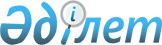 Жетісай аудандық мәслихатының 2018 жылғы 24 қыркүйектегі № 4-20-VI "2018-2020 жылдарға арналған қала, кент және ауылдық округтердің бюджеті туралы" шешіміне өзгерістер енгізу туралы
					
			Мерзімі біткен
			
			
		
					Түркістан облысы Жетісай аудандық мәслихатының 2018 жылғы 19 желтоқсандағы № 9-45-VI шешiмi. Түркістан облысының Әдiлет департаментiнде 2018 жылғы 20 желтоқсанда № 4842 болып тiркелдi. Мерзімі өткендіктен қолданыс тоқтатылды
      Қазақстан Республикасының 2008 жылғы 4 желтоқсандағы Бюджет кодексінің 109-1 бабы 4 тармағына, "Қазақстан Республикасындағы жергілікті мемлекеттік басқару және өзін-өзі басқару туралы" Қазақстан Республикасының 2001 жылғы 23 қаңтардағы Заңының 6-бабы 1 тармағының 1) тармақшасына және Жетісай аудандық мәслихатының 2018 жылғы 19 қарашадағы № 7-39-VI "Жетісай аудандық мәслихатының 2018 жылғы 14 қыркүйектегі № 3-18-VI "2018-2020 жылдарға арналған аудандық бюджет туралы" шешіміне өзгерістер енгізу туралы" Нормативтік құқықтық актілерді мемлекеттік тіркеу тізілімінде № 4797 тіркелген шешіміне сәйкес, Жетісай аудандық мәслихаты ШЕШІМ ҚАБЫЛДАДЫ:
      1. Жетісай аудандық мәслихатының 2018 жылғы 24 қыркүйектегі № 4-20-VI "2018-2020 жылдарға арналған қала, кент және ауылдық округтердің бюджеті туралы" (Нормативтік құқықтық актілерді мемлекеттік тіркеу тізілімінде 4747 нөмірімен тіркелген, 2018 жылғы 26 қазандағы "Мақтаарал" газетінде және 2018 жылғы 9 қазанда Қазақстан Республикасының нормативтік құқықтық актілерінің эталондық бақылау банкінде электронды түрде жарияланған) шешіміне мынадай өзгерістер енгізілсін:
      2 тармақ мынадай редакцияда жазылсын:
      "2. Жаңа ауыл ауылдық округінің 2018-2020 жылдарға арналған бюджеті 4, 5 және 6-қосымшаларға сәйкес, оның ішінде 2018 жылға мынадай көлемде бекiтiлсiн:
      1) кiрiстер – 89 489 мың теңге:
      салықтық түсiмдер – 4 647 мың теңге;
      салықтық емес түсiмдер – 337 мың теңге;
      негiзгi капиталды сатудан түсетiн түсiмдер – 0;
      трансферттер түсiмi – 84 505 мың теңге;
      2) шығындар – 89 489 мың теңге;
      3) таза бюджеттiк кредиттеу – 0:
      бюджеттік кредиттер – 0;
      бюджеттік кредиттерді өтеу – 0; 
      4) қаржы активтерімен жасалатын операциялар бойынша сальдо - 0:
      қаржы активтерін сатып алу – 0;
      мемлекеттің қаржы активтерін сатудан түсетін түсімдер – 0;
      5) бюджет тапшылығы (профициті) – 0;
      6) бюджет тапшылығын қаржыландыру (профицитін пайдалану) – 0:
      қарыздар түсімі – 0;
      қарыздарды өтеу – 0;
      бюджет қаражатының пайдаланылатын қалдықтары – 0.".
      4 тармақ мынадай редакцияда жазылсын: 
      "4. Жылы су ауылдық округінің 2018-2020 жылдарға арналған бюджеті 8, 9 және 10-қосымшаларға сәйкес, оның ішінде 2018 жылға мынадай көлемде бекiтiлсiн:
      1) кiрiстер – 81 940 мың теңге:
      салықтық түсiмдер – 3 856 мың теңге;
      салықтық емес түсiмдер –0;
      негiзгi капиталды сатудан түсетiн түсiмдер – 0;
      трансферттер түсiмi – 78 084 мың теңге;
      2) шығындар – 81 940 мың теңге;
      3) таза бюджеттiк кредиттеу – 0:
      бюджеттік кредиттер – 0;
      бюджеттік кредиттерді өтеу – 0; 
      4) қаржы активтерімен жасалатын операциялар бойынша сальдо - 0:
      қаржы активтерін сатып алу – 0;
      мемлекеттің қаржы активтерін сатудан түсетін түсімдер – 0;
      5) бюджет тапшылығы (профициті) – 0;
      6) бюджет тапшылығын қаржыландыру (профицитін пайдалану) – 0:
      қарыздар түсімі – 0;
      қарыздарды өтеу – 0;
      бюджет қаражатының пайдаланылатын қалдықтары – 0.".
      6 тармақ мынадай редакцияда жазылсын:
      "6. Қазыбек би ауылдық округінің 2018-2020 жылдарға арналған бюджеті 12, 13 және 14-қосымшаларға сәйкес, оның ішінде 2018 жылға мынадай көлемде бекiтiлсiн:
      1) кiрiстер – 110 911 мың теңге:
      салықтық түсiмдер – 6 367 мың теңге;
      салықтық емес түсiмдер – 337 мың теңге;
      негiзгi капиталды сатудан түсетiн түсiмдер – 0;
      трансферттер түсiмi – 104 207 мың теңге;
      2) шығындар – 110 911 мың теңге;
      3) таза бюджеттiк кредиттеу – 0:
      бюджеттік кредиттер – 0;
      бюджеттік кредиттерді өтеу – 0; 
      4) қаржы активтерімен жасалатын операциялар бойынша сальдо - 0:
      қаржы активтерін сатып алу – 0;
      мемлекеттің қаржы активтерін сатудан түсетін түсімдер – 0;
      5) бюджет тапшылығы (профициті) – 0;
      6) бюджет тапшылығын қаржыландыру (профицитін пайдалану) – 0:
      қарыздар түсімі – 0;
      қарыздарды өтеу – 0;
      бюджет қаражатының пайдаланылатын қалдықтары – 0.".
      8 тармақ мынадай редакцияда жазылсын: 
      "8. Қарақай ауылдық округінің 2018-2020 жылдарға арналған бюджеті 16, 17 және 18-қосымшаларға сәйкес, оның ішінде 2018 жылға мынадай көлемде бекiтiлсiн:
      1) кiрiстер – 32 263 мың теңге:
      салықтық түсiмдер – 4 426 мың теңге;
      салықтық емес түсiмдер – 1 193 мың теңге;
      негiзгi капиталды сатудан түсетiн түсiмдер – 0;
      трансферттер түсiмi – 26 644 мың теңге;
      2) шығындар – 32 263 мың теңге;
      3) таза бюджеттiк кредиттеу – 0:
      бюджеттік кредиттер – 0;
      бюджеттік кредиттерді өтеу – 0; 
      4) қаржы активтерімен жасалатын операциялар бойынша сальдо - 0:
      қаржы активтерін сатып алу – 0;
      мемлекеттің қаржы активтерін сатудан түсетін түсімдер – 0;
      5) бюджет тапшылығы (профициті) – 0;
      6) бюджет тапшылығын қаржыландыру (профицитін пайдалану) – 0:
      қарыздар түсімі – 0;
      қарыздарды өтеу – 0;
      бюджет қаражатының пайдаланылатын қалдықтары – 0.".
      11 тармақ мынадай редакцияда жазылсын: 
      "11. Абай ауылдық округінің 2018-2020 жылдарға арналған бюджеті 23, 24 және 25-қосымшаларға сәйкес, оның ішінде 2018 жылға мынадай көлемде бекiтiлсiн:
      1) кiрiстер – 59 334 мың теңге:
      салықтық түсiмдер – 5 041 мың теңге;
      салықтық емес түсiмдер – 1 015 мың теңге;
      негiзгi капиталды сатудан түсетiн түсiмдер – 0;
      трансферттер түсiмi – 53 278 мың теңге;
      2) шығындар – 59 334 мың теңге;
      3) таза бюджеттiк кредиттеу – 0:
      бюджеттік кредиттер – 0;
      бюджеттік кредиттерді өтеу – 0; 
      4) қаржы активтерімен жасалатын операциялар бойынша сальдо - 0:
      қаржы активтерін сатып алу – 0;
      мемлекеттің қаржы активтерін сатудан түсетін түсімдер – 0;
      5) бюджет тапшылығы (профициті) – 0;
      6) бюджет тапшылығын қаржыландыру (профицитін пайдалану) – 0:
      қарыздар түсімі – 0;
      қарыздарды өтеу – 0;
      бюджет қаражатының пайдаланылатын қалдықтары – 0.".
      13 тармақ мынадай редакцияда жазылсын: 
      "13. Атамекен ауылдық округінің 2018-2020 жылдарға арналған бюджеті 27, 28 және 29-қосымшаларға сәйкес, оның ішінде 2018 жылға мынадай көлемде бекiтiлсiн:
      1) кiрiстер – 56 526 мың теңге:
      салықтық түсiмдер – 4 460 мың теңге;
      салықтық емес түсiмдер – 447 мың теңге;
      негiзгi капиталды сатудан түсетiн түсiмдер – 0;
      трансферттер түсiмi – 51 619 мың теңге;
      2) шығындар – 56 526 мың теңге;
      3) таза бюджеттiк кредиттеу – 0:
      бюджеттік кредиттер – 0;
      бюджеттік кредиттерді өтеу – 0;
      4) қаржы активтерімен жасалатын операциялар бойынша сальдо - 0:
      қаржы активтерін сатып алу – 0;
      мемлекеттің қаржы активтерін сатудан түсетін түсімдер – 0;
      5) бюджет тапшылығы (профициті) – 0;
      6) бюджет тапшылығын қаржыландыру (профицитін пайдалану) – 0:
      қарыздар түсімі – 0;
      қарыздарды өтеу – 0;
      бюджет қаражатының пайдаланылатын қалдықтары – 0.".
      15 тармақ мынадай редакцияда жазылсын: 
      "15. Ш.Ділдабеков ауылдық округінің 2018-2020 жылдарға арналған бюджеті 31, 32 және 33-қосымшаларға сәйкес, оның ішінде 2018 жылға мынадай көлемде бекiтiлсiн:
      1) кiрiстер – 72 266 мың теңге:
      салықтық түсiмдер – 4 426 мың теңге;
      салықтық емес түсiмдер – 1 190 мың теңге;
      негiзгi капиталды сатудан түсетiн түсiмдер – 0;
      трансферттер түсiмi – 66 650 мың теңге;
      2) шығындар – 72 266 мың теңге;
      3) таза бюджеттiк кредиттеу – 0:
      бюджеттік кредиттер – 0;
      бюджеттік кредиттерді өтеу – 0; 
      4) қаржы активтерімен жасалатын операциялар бойынша сальдо - 0:
      қаржы активтерін сатып алу – 0;
      мемлекеттің қаржы активтерін сатудан түсетін түсімдер – 0;
      5) бюджет тапшылығы (профициті) – 0;
      6) бюджет тапшылығын қаржыландыру (профицитін пайдалану) – 0:
      қарыздар түсімі – 0;
      қарыздарды өтеу – 0;
      бюджет қаражатының пайдаланылатын қалдықтары – 0.".
      17 тармақ мынадай редакцияда жазылсын: 
      "17. Ж.Ералиев ауылдық округінің 2018-2020 жылдарға арналған бюджеті 35, 36 және 37-қосымшаларға сәйкес, оның ішінде 2018 жылға мынадай көлемде бекiтiлсiн:
      1) кiрiстер – 73 402 мың теңге:
      салықтық түсiмдер – 5 788 мың теңге;
      салықтық емес түсiмдер – 104 мың теңге;
      негiзгi капиталды сатудан түсетiн түсiмдер – 0;
      трансферттер түсiмi – 67 510 мың теңге;
      2) шығындар – 73 402 мың теңге;
      3) таза бюджеттiк кредиттеу – 0:
      бюджеттік кредиттер – 0;
      бюджеттік кредиттерді өтеу – 0; 
      4) қаржы активтерімен жасалатын операциялар бойынша сальдо - 0:
      қаржы активтерін сатып алу – 0;
      мемлекеттің қаржы активтерін сатудан түсетін түсімдер – 0;
      5) бюджет тапшылығы (профициті) – 0;
      6) бюджет тапшылығын қаржыландыру (профицитін пайдалану) – 0:
      қарыздар түсімі – 0;
      қарыздарды өтеу – 0;
      бюджет қаражатының пайдаланылатын қалдықтары – 0.".
      19 тармақ мынадай редакцияда жазылсын: 
      "19. Қызылқұм ауылдық округінің 2018-2020 жылдарға арналған бюджеті 39, 40 және 41-қосымшаларға сәйкес, оның ішінде 2018 жылға мынадай көлемде бекiтiлсiн:
      1) кiрiстер – 52 762 мың теңге:
      салықтық түсiмдер – 5 900 мың теңге;
      салықтық емес түсiмдер – 937 мың теңге;
      негiзгi капиталды сатудан түсетiн түсiмдер – 0;
      трансферттер түсiмi – 45 925 мың теңге;
      2) шығындар – 52 762 мың теңге;
      3) таза бюджеттiк кредиттеу – 0:
      бюджеттік кредиттер – 0;
      бюджеттік кредиттерді өтеу – 0; 
      4) қаржы активтерімен жасалатын операциялар бойынша сальдо - 0:
      қаржы активтерін сатып алу – 0;
      мемлекеттің қаржы активтерін сатудан түсетін түсімдер – 0;
      5) бюджет тапшылығы (профициті) – 0;
      6) бюджет тапшылығын қаржыландыру (профицитін пайдалану) – 0:
      қарыздар түсімі – 0;
      қарыздарды өтеу – 0;
      бюджет қаражатының пайдаланылатын қалдықтары – 0.".
      21 тармақ мынадай редакцияда жазылсын: 
      "21. Мақталы ауылдық округінің 2018-2020 жылдарға арналған бюджеті 43, 44 және 45-қосымшаларға сәйкес, оның ішінде 2018 жылға мынадай көлемде бекiтiлсiн:
      1) кiрiстер – 47 052 мың теңге:
      салықтық түсiмдер – 2 053 мың теңге;
      салықтық емес түсiмдер – 500 мың теңге;
      негiзгi капиталды сатудан түсетiн түсiмдер – 0;
      трансферттер түсiмi – 44 499 мың теңге;
      2) шығындар – 47 052 мың теңге;
      3) таза бюджеттiк кредиттеу – 0:
      бюджеттік кредиттер – 0;
      бюджеттік кредиттерді өтеу – 0; 
      4) қаржы активтерімен жасалатын операциялар бойынша сальдо - 0:
      қаржы активтерін сатып алу – 0;
      мемлекеттің қаржы активтерін сатудан түсетін түсімдер – 0;
      5) бюджет тапшылығы (профициті) – 0;
      6) бюджет тапшылығын қаржыландыру (профицитін пайдалану) – 0:
      қарыздар түсімі – 0;
      қарыздарды өтеу – 0;
      бюджет қаражатының пайдаланылатын қалдықтары – 0.".
      23 тармақ мынадай редакцияда жазылсын: 
      "23. Ынтымақ ауылдық округінің 2018-2020 жылдарға арналған бюджеті 47, 48 және 49-қосымшаларға сәйкес, оның ішінде 2018 жылға мынадай көлемде бекiтiлсiн:
      1) кiрiстер – 90 453 мың теңге:
      салықтық түсiмдер – 3 878 мың теңге;
      салықтық емес түсiмдер – 878 мың теңге;
      негiзгi капиталды сатудан түсетiн түсiмдер – 0;
      трансферттер түсiмi – 85 697 мың теңге;
      2) шығындар – 92 930 мың теңге;
      3) таза бюджеттiк кредиттеу – 0:
      бюджеттік кредиттер – 0;
      бюджеттік кредиттерді өтеу – 0; 
      4) қаржы активтерімен жасалатын операциялар бойынша сальдо - 0:
      қаржы активтерін сатып алу – 0;
      мемлекеттік қаржы активтерін сатудан түсетін түсімдер – 0;
      5) бюджет тапшылығы (профициті) – -2 477 мың теңге;
      6) бюджет тапшылығын қаржыландыру (профицитін пайдалану) – 2 477 мың теңге:
      қарыздар түсімі – 0;
      қарыздарды өтеу – 0;
      бюджет қаражатының пайдаланылатын қалдықтары – 2 477 мың теңге.";
      Көрсетілген шешімнің 4, 8, 12, 16, 23, 27, 31, 35, 39, 43 және 47 қосымшалары осы шешімнің 1, 2, 3, 4, 5, 6, 7, 8, 9, 10 және 11 қосымшаларына сәйкес жаңа редакцияда жазылсын. 
      2. "Жетісай аудандық мәслихат аппараты" мемлекеттік мекемесі Қазақстан Республикасының заңнамалық актілерінде белгіленген тәртіпте:
      1) осы шешімнің аумақтық әділет органында мемлекеттік тіркелуін;
      2) осы мәслихат шешімі мемлекеттік тіркелген күнінен бастап күнтізбелік он күн ішінде оның көшірмесін қағаз және электронды түрде қазақ және орыс тілдерінде "Республикалық құқықтық ақпарат орталығы" шаруашылық жүргізу құқығындағы республикалық мемлекеттік кәсіпорнына Қазақстан Республикасы нормативтік құқықтық актілерінің эталондық бақылау банкіне ресми жариялау және енгізу үшін жолданылуын;
      3) осы шешім мемлекеттік тіркелген күнінен бастап күнтізбелік он күн ішінде оның көшірмесін Жетісай ауданының аумағында таратылатын мерзімді баспа басылымдарында ресми жариялауға жолданылуын;
      4) ресми жарияланғаннан кейін осы шешімді Жетісай аудандық мәслихаттың интернет-ресурсына орналастыруын қамтамасыз етсін.
      3. Осы шешім 2018 жылғы 1 қаңтардан бастап қолданысқа енгізіледі. Жаңа ауыл ауылдық округінің 2018 жылға арналған бюджеті Жылы су ауылдық округінің 2018 жылға арналған бюджеті Қазыбек би ауылдық округінің 2018 жылға арналған бюджеті Қарақай ауылдық округінің 2018 жылға арналған бюджеті Абай ауылдық округінің 2018 жылға арналған бюджеті Атамекен ауылдық округінің 2018 жылға арналған бюджеті Ш.Ділдабеков ауылдық округінің 2018 жылға арналған бюджеті Ж.Ералиев ауылдық округінің 2018 жылға арналған бюджеті Қызылқұм ауылдық округінің 2018 жылға арналған бюджеті Мақталы ауылдық округінің 2018 жылға арналған бюджеті Ынтымақ ауылдық округінің 2018 жылға арналған бюджеті
					© 2012. Қазақстан Республикасы Әділет министрлігінің «Қазақстан Республикасының Заңнама және құқықтық ақпарат институты» ШЖҚ РМК
				
      Аудандық мәслихат

      сессиясының төрағасы:

О. Асанов

      Аудандық мәслихаттың хатшысы:

А. Утанов
Жетісай аудандық
мәслихатының 2018 жылғы
13 желтоқсандағы № 9-45-VI
шешіміне 1-қосымшаЖетісай аудандық
мәслихатының 2018 жылғы
24 қыркүйектегі № 4-20-VI
шешіміне 4-қосымша
Санаты
Санаты
Санаты
Санаты
Атауы
Сомасы, мың теңге
Сыныбы
Сыныбы
Сыныбы
Сомасы, мың теңге
Iшкi сыныбы
Iшкi сыныбы
Iшкi сыныбы
Сомасы, мың теңге
1
1
1
1
2
3
1. Кірістер
89 489
1
Салықтық түсімдер
4 647
01
Табыс салығы
1 751
2
2
Жеке табыс салығы
1 751
04
Меншiкке салынатын салықтар
2 896
1
1
Мүлiкке салынатын салықтар
108
3
3
Жер салығы
356
4
4
Көлiк құралдарына салынатын салық
2 432
2
Салықтық емес түсiмдер
337
06
Басқа да салықтық емес түсiмдер
337
1
1
Басқа да салықтық емес түсiмдер
337
3
Негізгі капиталды сатудан түсетін түсімдер
0
01
Мемлекеттік мекемелерге бекітілген мемлекеттік мүлікті сату
0
1
Мемлекеттік мекемелерге бекітілген мемлекеттік мүлікті сату
0
03
Жердi және материалдық емес активтердi сату
0
1
Жерді сату
0
4
Трансферттер түсімі
84 505
02
Мемлекеттiк басқарудың жоғары тұрған органдарынан түсетiн трансферттер
84 505
3
3
Аудандардың (облыстық маңызы бар қаланың) бюджетінен трансферттер
84 505
Функционалдық топ
Функционалдық топ
Функционалдық топ
Функционалдық топ
Сомасы, мың теңге
Кіші функция
Кіші функция
Кіші функция
Атауы
Сомасы, мың теңге
Бюджеттік бағдарламалардың әкiмшiсi
Бюджеттік бағдарламалардың әкiмшiсi
Бюджеттік бағдарламалардың әкiмшiсi
Сомасы, мың теңге
Бағдарлама
Бағдарлама
Сомасы, мың теңге
1
1
1
1
2
3
2. Шығындар
89 489
01
Жалпы сипаттағы мемлекеттiк қызметтер 
9 002
1
Мемлекеттiк басқарудың жалпы функцияларын орындайтын өкiлдi, атқарушы және басқа органдар
9 002
124
Аудандық маңызы бар қала, ауыл, кент, ауылдық округ әкімінің аппараты 
9 002
001
Аудандық маңызы бар қала, ауыл, кент, ауылдық округ әкімінің қызметін қамтамасыз ету жөніндегі қызметтер
8 298
022
Мемлекеттік органның күрделі шығыстары
704
04
Бiлiм беру
80 487
1
Мектепке дейiнгi тәрбие және оқыту
80 487
124
Аудандық маңызы бар қала, ауыл, кент, ауылдық округ әкімінің аппараты 
80 487
004
Мектепке дейінгі тәрбиелеу және оқыту және мектепке дейінгі тәрбиелеу және оқыту ұйымдарында медициналық қызмет көрсетуді ұйымдастыру
80 487
2
Бастауыш, негізгі орта және жалпы орта білім беру
0
124
Аудандық маңызы бар қала, ауыл, кент, ауылдық округ әкімінің аппараты 
0
005
Ауылдық жерлерде оқушыларды жақын жердегі мектепке дейін тегін алып баруды және одан алып қайтуды ұйымдастыру
0
07
Тұрғын үй-коммуналдық шаруашылық
0
3
Елді-мекендерді көркейту
0
124
Аудандық маңызы бар қала, ауыл, кент, ауылдық округ әкімінің аппараты 
0
008
Елді мекендердегі көшелерді жарықтандыру
0
009
Елді мекендердің санитариясын қамтамасыз ету
0
011
Елді мекендерді абаттандыру мен көгалдандыру
0
08
Мәдениет, спорт, туризм және ақпараттық кеңістiк
0
1
Мәдениет саласындағы қызмет
0
124
Аудандық маңызы бар қала, ауыл, кент, ауылдық округ әкімінің аппараты 
0
006
Жергілікті деңгейде мәдени-демалыс жұмысын қолдау
0
2
Спорт
0
124
Аудандық маңызы бар қала, ауыл, кент, ауылдық округ әкімінің аппараты 
0
028
Жергілікті деңгейде дене шынықтыру-сауықтыру және спорттық іс-шараларды өткізу
0
13
Басқалар
0
9
Басқалар
0
124
Аудандық маңызы бар қала, ауыл, кент, ауылдық округ әкімінің аппараты 
0
040
Өңірлерді дамытудың 2020 жылға дейінгі бағдарламасы шеңберінде өңірлерді экономикалық дамытуға жәрдемдесу бойынша шараларды іске асыруға ауылдық елді мекендерді жайластыруды шешуге арналған іс-шараларды іске асыру
0
15
Трансферттер
0
1
Трансферттер
0
124
Аудандық маңызы бар қала, ауыл, кент, ауылдық округ әкімінің аппараты 
0
043
Бюджеттік алып қоюлар
0
3. Таза бюджеттік кредиттеу
0
Функционалдық топ
Функционалдық топ
Функционалдық топ
Функционалдық топ
Сомасы, мың теңге
Кіші функция
Кіші функция
Кіші функция
Атауы
Сомасы, мың теңге
Бюджеттік бағдарламалардың әкiмшiсi
Бюджеттік бағдарламалардың әкiмшiсi
Бюджеттік бағдарламалардың әкiмшiсi
Сомасы, мың теңге
Бағдарлама
Бағдарлама
Сомасы, мың теңге
1
1
1
1
2
3
Бюджеттік кредиттер
0
Санаты
Санаты
Атауы
Сомасы, мың теңге
Сыныбы
Сыныбы
Сомасы, мың теңге
Iшкi сыныбы
Iшкi сыныбы
Iшкi сыныбы
Сомасы, мың теңге
1
1
1
1
2
3
Бюджеттік кредиттерді өтеу
0
5
Бюджеттік кредиттерді өтеу
0
01
Бюджеттік кредиттерді өтеу
0
1
1
Мемлекеттік бюджеттен берілген бюджеттік кредиттерді өтеу
0
4. Қаржы активтерімен операциялар бойынша сальдо
0
Қаржы активтерiн сатып алу
0
Мемлекеттiң қаржы активтерiн сатудан түсетiн түсiмдер
0
5. Бюджет тапшылығы (профициті)
0
6. Бюджет тапшылығын қаржыландыру (профицитін пайдалану)
0
Санаты
Санаты
Санаты
Санаты
Атауы
Сомасы, мың теңге
Сыныбы
Сыныбы
Сыныбы
Сомасы, мың теңге
Iшкi сыныбы
Iшкi сыныбы
Iшкi сыныбы
Сомасы, мың теңге
1
1
1
1
2
3
Қарыздар түсімі
0
7
Қарыздар түсімі
0
1
Мемлекеттік ішкі қарыздар
0
2
2
Қарыз алу келісім-шарттары
0
Функционалдық топ
Функционалдық топ
Функционалдық топ
Функционалдық топ
Сомасы, мың теңге
Кіші функция
Кіші функция
Кіші функция
Атауы
Сомасы, мың теңге
Бюджеттік бағдарламалардың әкiмшiсi
Бюджеттік бағдарламалардың әкiмшiсi
Бюджеттік бағдарламалардың әкiмшiсi
Сомасы, мың теңге
Бағдарлама
Бағдарлама
Сомасы, мың теңге
1
1
1
1
2
3
Қарыздарды өтеу
0
16
Қарыздарды өтеу
0
1
Қарыздарды өтеу
0
Санаты
Санаты
Санаты
Санаты
Атауы
Сомасы, мың теңге
Сыныбы
Сыныбы
Сыныбы
Сомасы, мың теңге
Iшкi сыныбы
Iшкi сыныбы
Iшкi сыныбы
Сомасы, мың теңге
1
1
1
1
2
3
Бюджет қаражатының пайдаланылатын қалдықтары
0
8
Бюджет қаражатының пайдаланылатын қалдықтары
0
01
Бюджет қаражаты қалдықтары
0
1
1
Бюджет қаражатының бос қалдықтары
0Жетісай аудандық
мәслихатының 2018 жылғы
13 желтоқсандағы № 9-45-VI
шешіміне 2-қосымшаЖетісай аудандық
мәслихатының 2018 жылғы
24 қыркүйектегі № 4-20-VI
шешіміне 8-қосымша
Санаты
Санаты
Санаты
Санаты
Санаты
Атауы
Сомасы, мың теңге
Сыныбы
Сыныбы
Сыныбы
Сыныбы
Сомасы, мың теңге
Iшкi сыныбы
Iшкi сыныбы
Iшкi сыныбы
Iшкi сыныбы
Сомасы, мың теңге
1
1
1
1
1
2
3
1. Кірістер
81 940
1
Салықтық түсімдер
3 856
01
Табыс салығы
1 105
2
2
2
Жеке табыс салығы
1 105
04
Меншiкке салынатын салықтар
2 751
1
1
1
Мүлiкке салынатын салықтар
146
3
3
3
Жер салығы
752
4
4
4
Көлiк құралдарына салынатын салық
1 853
2
Салықтық емес түсiмдер
0
06
Басқа да салықтық емес түсiмдер
0
1
1
1
Басқа да салықтық емес түсiмдер
0
3
Негізгі капиталды сатудан түсетін түсімдер
0
01
Мемлекеттік мекемелерге бекітілген мемлекеттік мүлікті сату
0
1
Мемлекеттік мекемелерге бекітілген мемлекеттік мүлікті сату
0
03
Жердi және материалдық емес активтердi сату
0
1
Жерді сату
0
4
Трансферттер түсімі
78 084
02
Мемлекеттiк басқарудың жоғары тұрған органдарынан түсетiн трансферттер
78 084
3
3
3
Аудандардың (облыстық маңызы бар қаланың) бюджетінен трансферттер
78 084
Функционалдық топ
Функционалдық топ
Функционалдық топ
Функционалдық топ
Функционалдық топ
Функционалдық топ
Сомасы, мың теңге
Кіші функция
Кіші функция
Кіші функция
Кіші функция
Атауы
Сомасы, мың теңге
Бюджеттік бағдарламалардың әкiмшiсi
Бюджеттік бағдарламалардың әкiмшiсi
Бюджеттік бағдарламалардың әкiмшiсi
Бюджеттік бағдарламалардың әкiмшiсi
Сомасы, мың теңге
Бағдарлама
Бағдарлама
Бағдарлама
Сомасы, мың теңге
1
1
1
1
1
2
3
2. Шығындар
81 940
01
Жалпы сипаттағы мемлекеттiк қызметтер 
7 148
1
Мемлекеттiк басқарудың жалпы функцияларын орындайтын өкiлдi, атқарушы және басқа органдар
7 148
124
124
Аудандық маңызы бар қала, ауыл, кент, ауылдық округ әкімінің аппараты 
7 148
001
Аудандық маңызы бар қала, ауыл, кент, ауылдық округ әкімінің қызметін қамтамасыз ету жөніндегі қызметтер
7 148
022
Мемлекеттік органның күрделі шығыстары
0
04
Бiлiм беру
74 792
1
Мектепке дейiнгi тәрбие және оқыту
74 312
124
124
Аудандық маңызы бар қала, ауыл, кент, ауылдық округ әкімінің аппараты 
74 312
004
Мектепке дейінгі тәрбиелеу және оқыту және мектепке дейінгі тәрбиелеу және оқыту ұйымдарында медициналық қызмет көрсетуді ұйымдастыру
74 312
2
Бастауыш, негізгі орта және жалпы орта білім беру
480
124
124
Аудандық маңызы бар қала, ауыл, кент, ауылдық округ әкімінің аппараты 
480
005
Ауылдық жерлерде оқушыларды жақын жердегі мектепке дейін тегін алып баруды және одан алып қайтуды ұйымдастыру
480
07
Тұрғын үй-коммуналдық шаруашылық
0
3
Елді-мекендерді көркейту
0
124
124
Аудандық маңызы бар қала, ауыл, кент, ауылдық округ әкімінің аппараты 
0
008
Елді мекендердегі көшелерді жарықтандыру
0
009
Елді мекендердің санитариясын қамтамасыз ету
0
011
Елді мекендерді абаттандыру мен көгалдандыру
0
08
Мәдениет, спорт, туризм және ақпараттық кеңістiк
0
1
Мәдениет саласындағы қызмет
0
124
124
Аудандық маңызы бар қала, ауыл, кент, ауылдық округ әкімінің аппараты 
0
006
Жергілікті деңгейде мәдени-демалыс жұмысын қолдау
0
2
Спорт
0
124
124
Аудандық маңызы бар қала, ауыл, кент, ауылдық округ әкімінің аппараты 
0
028
Жергілікті деңгейде дене шынықтыру-сауықтыру және спорттық іс-шараларды өткізу
0
13
Басқалар
0
9
Басқалар
0
124
124
Аудандық маңызы бар қала, ауыл, кент, ауылдық округ әкімінің аппараты 
0
040
Өңірлерді дамытудың 2020 жылға дейінгі бағдарламасы шеңберінде өңірлерді экономикалық дамытуға жәрдемдесу бойынша шараларды іске асыруға ауылдық елді мекендерді жайластыруды шешуге арналған іс-шараларды іске асыру
0
15
Трансферттер
0
1
Трансферттер
0
124
124
Аудандық маңызы бар қала, ауыл, кент, ауылдық округ әкімінің аппараты 
0
043
Бюджеттік алып қоюлар
0
3. Таза бюджеттік кредиттеу
0
Функционалдық топ
Функционалдық топ
Функционалдық топ
Функционалдық топ
Функционалдық топ
Функционалдық топ
Сомасы, мың теңге
Кіші функция
Кіші функция
Кіші функция
Кіші функция
Атауы
Сомасы, мың теңге
Бюджеттік бағдарламалардың әкiмшiсi
Бюджеттік бағдарламалардың әкiмшiсi
Бюджеттік бағдарламалардың әкiмшiсi
Бюджеттік бағдарламалардың әкiмшiсi
Сомасы, мың теңге
Бағдарлама
Бағдарлама
Бағдарлама
Сомасы, мың теңге
1
1
1
1
1
2
3
Бюджеттік кредиттер
0
Санаты
Санаты
Санаты
Санаты
Санаты
Атауы
Сомасы, мың теңге
Сыныбы
Сыныбы
Сыныбы
Сыныбы
Сомасы, мың теңге
Iшкi сыныбы
Iшкi сыныбы
Iшкi сыныбы
Iшкi сыныбы
Сомасы, мың теңге
1
1
1
1
1
2
3
Бюджеттік кредиттерді өтеу
0
5
Бюджеттік кредиттерді өтеу
0
01
Бюджеттік кредиттерді өтеу
0
1
1
1
Мемлекеттік бюджеттен берілген бюджеттік кредиттерді өтеу
0
4. Қаржы активтерімен операциялар бойынша сальдо
0
Қаржы активтерiн сатып алу
0
Мемлекеттiң қаржы активтерiн сатудан түсетiн түсiмдер
0
5. Бюджет тапшылығы (профициті)
0
6. Бюджет тапшылығын қаржыландыру (профицитін пайдалану)
0
Санаты
Санаты
Санаты
Санаты
Санаты
Атауы
Сомасы, мың теңге
Сыныбы
Сыныбы
Сыныбы
Сыныбы
Сомасы, мың теңге
Iшкi сыныбы
Iшкi сыныбы
Iшкi сыныбы
Iшкi сыныбы
Сомасы, мың теңге
1
1
1
1
1
2
3
Қарыздар түсімі
0
7
Қарыздар түсімі
0
1
Мемлекеттік ішкі қарыздар
0
2
2
2
Қарыз алу келісім-шарттары
0
Функционалдық топ
Функционалдық топ
Функционалдық топ
Функционалдық топ
Функционалдық топ
Функционалдық топ
Сомасы, мың теңге
Кіші функция
Кіші функция
Кіші функция
Кіші функция
Атауы
Сомасы, мың теңге
Бюджеттік бағдарламалардың әкiмшiсi
Бюджеттік бағдарламалардың әкiмшiсi
Бюджеттік бағдарламалардың әкiмшiсi
Бюджеттік бағдарламалардың әкiмшiсi
Сомасы, мың теңге
Бағдарлама
Бағдарлама
Бағдарлама
Сомасы, мың теңге
1
1
1
1
1
2
3
Қарыздарды өтеу
0
16
Қарыздарды өтеу
0
1
Қарыздарды өтеу
0
Санаты
Санаты
Санаты
Атауы
Сомасы, мың теңге
Сыныбы
Сыныбы
Сыныбы
Сыныбы
Сомасы, мың теңге
Iшкi сыныбы
Iшкi сыныбы
Iшкi сыныбы
Iшкi сыныбы
Сомасы, мың теңге
1
1
1
1
1
2
3
Бюджет қаражатының пайдаланылатын қалдықтары
0
8
Бюджет қаражатының пайдаланылатын қалдықтары
0
01
Бюджет қаражаты қалдықтары
0
1
1
1
Бюджет қаражатының бос қалдықтары
0Жетісай аудандық
мәслихатының 2018 жылғы
13 желтоқсандағы № 9-45-VI
шешіміне 3-қосымшаЖетісай аудандық
мәслихатының 2018 жылғы
24 қыркүйектегі № 4-20-VI
шешіміне 12-қосымша
Санаты
Санаты
Санаты
Санаты
Атауы
Сомасы, мың теңге
Сыныбы
Сыныбы
Сыныбы
Сомасы, мың теңге
Iшкi сыныбы
Iшкi сыныбы
Iшкi сыныбы
Сомасы, мың теңге
1
1
1
1
2
3
1. Кірістер
110 911
1
Салықтық түсімдер
6 367
01
Табыс салығы
2 342
2
2
Жеке табыс салығы
2 342
04
Меншiкке салынатын салықтар
4 025
1
1
Мүлiкке салынатын салықтар
236
3
3
Жер салығы
663
4
4
Көлiк құралдарына салынатын салық
3 126
2
Салықтық емес түсiмдер
337
06
Басқа да салықтық емес түсiмдер
337
1
1
Басқа да салықтық емес түсiмдер
337
3
Негізгі капиталды сатудан түсетін түсімдер
0
01
Мемлекеттік мекемелерге бекітілген мемлекеттік мүлікті сату
0
1
Мемлекеттік мекемелерге бекітілген мемлекеттік мүлікті сату
0
03
Жердi және материалдық емес активтердi сату
0
1
Жерді сату
0
4
Трансферттер түсімі
104 207
02
Мемлекеттiк басқарудың жоғары тұрған органдарынан түсетiн трансферттер
104 207
3
3
Аудандардың (облыстық маңызы бар қаланың) бюджетінен трансферттер
104 207
Функционалдық топ
Функционалдық топ
Функционалдық топ
Функционалдық топ
Сомасы, мың теңге
Кіші функция
Кіші функция
Кіші функция
Атауы
Сомасы, мың теңге
Бюджеттік бағдарламалардың әкiмшiсi
Бюджеттік бағдарламалардың әкiмшiсi
Бюджеттік бағдарламалардың әкiмшiсi
Сомасы, мың теңге
Бағдарлама
Бағдарлама
Сомасы, мың теңге
1
1
1
1
2
3
2. Шығындар
110 911
01
Жалпы сипаттағы мемлекеттiк қызметтер 
11 662
1
Мемлекеттiк басқарудың жалпы функцияларын орындайтын өкiлдi, атқарушы және басқа органдар
11 662
124
Аудандық маңызы бар қала, ауыл, кент, ауылдық округ әкімінің аппараты 
11 662
001
Аудандық маңызы бар қала, ауыл, кент, ауылдық округ әкімінің қызметін қамтамасыз ету жөніндегі қызметтер
11 553
022
Мемлекеттік органның күрделі шығыстары
109
04
Бiлiм беру
99 134
1
Мектепке дейiнгi тәрбие және оқыту
99 134
124
Аудандық маңызы бар қала, ауыл, кент, ауылдық округ әкімінің аппараты 
99 134
004
Мектепке дейінгі тәрбиелеу және оқыту және мектепке дейінгі тәрбиелеу және оқыту ұйымдарында медициналық қызмет көрсетуді ұйымдастыру
99 134
2
Бастауыш, негізгі орта және жалпы орта білім беру
0
124
Аудандық маңызы бар қала, ауыл, кент, ауылдық округ әкімінің аппараты 
0
005
Ауылдық жерлерде оқушыларды жақын жердегі мектепке дейін тегін алып баруды және одан алып қайтуды ұйымдастыру
0
07
Тұрғын үй-коммуналдық шаруашылық
115
3
Елді-мекендерді көркейту
115
124
Аудандық маңызы бар қала, ауыл, кент, ауылдық округ әкімінің аппараты 
115
008
Елді мекендердегі көшелерді жарықтандыру
0
009
Елді мекендердің санитариясын қамтамасыз ету
115
011
Елді мекендерді абаттандыру мен көгалдандыру
0
08
Мәдениет, спорт, туризм және ақпараттық кеңістiк
0
1
Мәдениет саласындағы қызмет
0
124
Аудандық маңызы бар қала, ауыл, кент, ауылдық округ әкімінің аппараты 
0
006
Жергілікті деңгейде мәдени-демалыс жұмысын қолдау
0
2
Спорт
0
124
Аудандық маңызы бар қала, ауыл, кент, ауылдық округ әкімінің аппараты 
0
028
Жергілікті деңгейде дене шынықтыру-сауықтыру және спорттық іс-шараларды өткізу
0
13
Басқалар
0
9
Басқалар
0
124
Аудандық маңызы бар қала, ауыл, кент, ауылдық округ әкімінің аппараты 
0
040
Өңірлерді дамытудың 2020 жылға дейінгі бағдарламасы шеңберінде өңірлерді экономикалық дамытуға жәрдемдесу бойынша шараларды іске асыруға ауылдық елді мекендерді жайластыруды шешуге арналған іс-шараларды іске асыру
0
15
Трансферттер
0
1
Трансферттер
0
124
Аудандық маңызы бар қала, ауыл, кент, ауылдық округ әкімінің аппараты 
0
043
Бюджеттік алып қоюлар
0
3. Таза бюджеттік кредиттеу
0
Функционалдық топ
Функционалдық топ
Функционалдық топ
Функционалдық топ
Сомасы, мың теңге
Кіші функция
Кіші функция
Кіші функция
Атауы
Сомасы, мың теңге
Бюджеттік бағдарламалардың әкiмшiсi
Бюджеттік бағдарламалардың әкiмшiсi
Бюджеттік бағдарламалардың әкiмшiсi
Сомасы, мың теңге
Бағдарлама
Бағдарлама
Сомасы, мың теңге
1
1
1
1
2
3
Бюджеттік кредиттер
0
Санаты
Санаты
Санаты
Санаты
Атауы
Сомасы, мың теңге
Сыныбы
Сыныбы
Сыныбы
Сомасы, мың теңге
Iшкi сыныбы
Iшкi сыныбы
Iшкi сыныбы
Сомасы, мың теңге
1
1
1
1
2
3
Бюджеттік кредиттерді өтеу
0
5
Бюджеттік кредиттерді өтеу
0
01
Бюджеттік кредиттерді өтеу
0
1
1
Мемлекеттік бюджеттен берілген бюджеттік кредиттерді өтеу
0
4. Қаржы активтерімен операциялар бойынша сальдо
0
Қаржы активтерiн сатып алу
0
Мемлекеттiң қаржы активтерiн сатудан түсетiн түсiмдер
0
5. Бюджет тапшылығы (профициті)
0
6. Бюджет тапшылығын қаржыландыру (профицитін пайдалану)
0
Санаты
Санаты
Санаты
Санаты
Атауы
Сомасы, мың теңге
Сыныбы
Сыныбы
Сыныбы
Сомасы, мың теңге
Iшкi сыныбы
Iшкi сыныбы
Iшкi сыныбы
Сомасы, мың теңге
1
1
1
1
2
3
Қарыздар түсімі
0
7
Қарыздар түсімі
0
1
Мемлекеттік ішкі қарыздар
0
2
2
Қарыз алу келісім-шарттары
0
Функционалдық топ
Функционалдық топ
Функционалдық топ
Функционалдық топ
Сомасы, мың теңге
Кіші функция
Кіші функция
Кіші функция
Атауы
Сомасы, мың теңге
Бюджеттік бағдарламалардың әкiмшiсi
Бюджеттік бағдарламалардың әкiмшiсi
Бюджеттік бағдарламалардың әкiмшiсi
Сомасы, мың теңге
Бағдарлама
Бағдарлама
Сомасы, мың теңге
1
1
1
1
2
3
Қарыздарды өтеу
0
16
Қарыздарды өтеу
0
1
Қарыздарды өтеу
0
Санаты
Санаты
Санаты
Санаты
Атауы
Сомасы, мың теңге
Сыныбы
Сыныбы
Сыныбы
Сомасы, мың теңге
Iшкi сыныбы
Iшкi сыныбы
Iшкi сыныбы
Сомасы, мың теңге
1
1
1
1
2
3
Бюджет қаражатының пайдаланылатын қалдықтары
0
8
Бюджет қаражатының пайдаланылатын қалдықтары
0
01
Бюджет қаражаты қалдықтары
0
1
1
Бюджет қаражатының бос қалдықтары
0Жетісай аудандық
мәслихатының 2018 жылғы
13 желтоқсандағы № 9-45-VI
шешіміне 4-қосымшаЖетісай аудандық
мәслихатының 2018 жылғы
24 қыркүйектегі № 4-20-VI
шешіміне 16-қосымша
Санаты
Санаты
Санаты
Санаты
Санаты
Атауы
Сомасы, мың теңге
Сыныбы
Сыныбы
Сыныбы
Сыныбы
Сомасы, мың теңге
Iшкi сыныбы
Iшкi сыныбы
Iшкi сыныбы
Iшкi сыныбы
Сомасы, мың теңге
1
1
1
1
1
2
3
1. Кірістер
32 263
1
Салықтық түсімдер
4 426
01
Табыс салығы
839
2
2
2
Жеке табыс салығы
839
04
Меншiкке салынатын салықтар
3 587
1
1
1
Мүлiкке салынатын салықтар
100
3
3
3
Жер салығы
829
4
4
4
Көлiк құралдарына салынатын салық
2 658
2
Салықтық емес түсiмдер
1 193
06
Басқа да салықтық емес түсiмдер
1 193
1
1
1
Басқа да салықтық емес түсiмдер
1 193
3
Негізгі капиталды сатудан түсетін түсімдер
0
01
Мемлекеттік мекемелерге бекітілген мемлекеттік мүлікті сату
0
1
Мемлекеттік мекемелерге бекітілген мемлекеттік мүлікті сату
0
03
Жердi және материалдық емес активтердi сату
0
1
Жерді сату
0
4
Трансферттер түсімі
26 644
02
Мемлекеттiк басқарудың жоғары тұрған органдарынан түсетiн трансферттер
26 644
3
3
3
Аудандардың (облыстық маңызы бар қаланың) бюджетінен трансферттер
26 644
Функционалдық топ
Функционалдық топ
Функционалдық топ
Функционалдық топ
Функционалдық топ
Функционалдық топ
Сомасы, мың теңге
Кіші функция
Кіші функция
Кіші функция
Кіші функция
Атауы
Сомасы, мың теңге
Бюджеттік бағдарламалардың әкiмшiсi
Бюджеттік бағдарламалардың әкiмшiсi
Бюджеттік бағдарламалардың әкiмшiсi
Бюджеттік бағдарламалардың әкiмшiсi
Сомасы, мың теңге
Бағдарлама
Бағдарлама
Бағдарлама
Сомасы, мың теңге
1
1
1
1
1
2
3
2. Шығындар
32 263
01
Жалпы сипаттағы мемлекеттiк қызметтер 
8 074
1
Мемлекеттiк басқарудың жалпы функцияларын орындайтын өкiлдi, атқарушы және басқа органдар
8 074
124
124
Аудандық маңызы бар қала, ауыл, кент, ауылдық округ әкімінің аппараты 
8 074
001
Аудандық маңызы бар қала, ауыл, кент, ауылдық округ әкімінің қызметін қамтамасыз ету жөніндегі қызметтер
6 670
022
Мемлекеттік органның күрделі шығыстары
1 404
04
Бiлiм беру
23 996
1
Мектепке дейiнгi тәрбие және оқыту
23 496
124
124
Аудандық маңызы бар қала, ауыл, кент, ауылдық округ әкімінің аппараты 
23 496
004
Мектепке дейінгі тәрбиелеу және оқыту және мектепке дейінгі тәрбиелеу және оқыту ұйымдарында медициналық қызмет көрсетуді ұйымдастыру
23 496
2
Бастауыш, негізгі орта және жалпы орта білім беру
500
124
124
Аудандық маңызы бар қала, ауыл, кент, ауылдық округ әкімінің аппараты 
500
005
Ауылдық жерлерде оқушыларды жақын жердегі мектепке дейін тегін алып баруды және одан алып қайтуды ұйымдастыру
500
07
Тұрғын үй-коммуналдық шаруашылық
193
3
Елді-мекендерді көркейту
193
124
124
Аудандық маңызы бар қала, ауыл, кент, ауылдық округ әкімінің аппараты 
193
008
Елді мекендердегі көшелерді жарықтандыру
0
009
Елді мекендердің санитариясын қамтамасыз ету
193
011
Елді мекендерді абаттандыру мен көгалдандыру
0
08
Мәдениет, спорт, туризм және ақпараттық кеңістiк
0
1
Мәдениет саласындағы қызмет
0
124
124
Аудандық маңызы бар қала, ауыл, кент, ауылдық округ әкімінің аппараты 
0
006
Жергілікті деңгейде мәдени-демалыс жұмысын қолдау
0
2
Спорт
0
124
124
Аудандық маңызы бар қала, ауыл, кент, ауылдық округ әкімінің аппараты 
0
028
Жергілікті деңгейде дене шынықтыру-сауықтыру және спорттық іс-шараларды өткізу
0
13
Басқалар
0
9
Басқалар
0
124
124
Аудандық маңызы бар қала, ауыл, кент, ауылдық округ әкімінің аппараты 
0
040
Өңірлерді дамытудың 2020 жылға дейінгі бағдарламасы шеңберінде өңірлерді экономикалық дамытуға жәрдемдесу бойынша шараларды іске асыруға ауылдық елді мекендерді жайластыруды шешуге арналған іс-шараларды іске асыру
0
15
Трансферттер
0
1
Трансферттер
0
124
124
Аудандық маңызы бар қала, ауыл, кент, ауылдық округ әкімінің аппараты 
0
043
Бюджеттік алып қоюлар
0
3. Таза бюджеттік кредиттеу
0
Функционалдық топ
Функционалдық топ
Функционалдық топ
Функционалдық топ
Функционалдық топ
Функционалдық топ
Сомасы, мың теңге
Кіші функция
Кіші функция
Кіші функция
Кіші функция
Атауы
Сомасы, мың теңге
Бюджеттік бағдарламалардың әкiмшiсi
Бюджеттік бағдарламалардың әкiмшiсi
Бюджеттік бағдарламалардың әкiмшiсi
Бюджеттік бағдарламалардың әкiмшiсi
Сомасы, мың теңге
Бағдарлама
Бағдарлама
Бағдарлама
Сомасы, мың теңге
1
1
1
1
1
2
3
Бюджеттік кредиттер
0
Санаты
Санаты
Санаты
Санаты
Санаты
Атауы
Сомасы, мың теңге
Сыныбы
Сыныбы
Сыныбы
Сыныбы
Сомасы, мың теңге
Iшкi сыныбы
Iшкi сыныбы
Iшкi сыныбы
Iшкi сыныбы
Сомасы, мың теңге
1
1
1
1
1
2
3
Бюджеттік кредиттерді өтеу
0
5
Бюджеттік кредиттерді өтеу
0
01
Бюджеттік кредиттерді өтеу
0
1
1
1
Мемлекеттік бюджеттен берілген бюджеттік кредиттерді өтеу
0
4. Қаржы активтерімен операциялар бойынша сальдо
0
Қаржы активтерiн сатып алу
0
Мемлекеттiң қаржы активтерiн сатудан түсетiн түсiмдер
0
5. Бюджет тапшылығы (профициті)
0
6. Бюджет тапшылығын қаржыландыру (профицитін пайдалану)
0
Санаты
Санаты
Санаты
Санаты
Санаты
Атауы
Сомасы, мың теңге
Сыныбы
Сыныбы
Сыныбы
Сыныбы
Сомасы, мың теңге
Iшкi сыныбы
Iшкi сыныбы
Iшкi сыныбы
Iшкi сыныбы
Сомасы, мың теңге
1
1
1
1
1
2
3
Қарыздар түсімі
0
7
Қарыздар түсімі
0
1
Мемлекеттік ішкі қарыздар
0
2
2
2
Қарыз алу келісім-шарттары
0
Функционалдық топ
Функционалдық топ
Функционалдық топ
Функционалдық топ
Функционалдық топ
Функционалдық топ
Сомасы, мың теңге
Кіші функция
Кіші функция
Кіші функция
Кіші функция
Атауы
Сомасы, мың теңге
Бюджеттік бағдарламалардың әкiмшiсi
Бюджеттік бағдарламалардың әкiмшiсi
Бюджеттік бағдарламалардың әкiмшiсi
Бюджеттік бағдарламалардың әкiмшiсi
Сомасы, мың теңге
Бағдарлама
Бағдарлама
Бағдарлама
Сомасы, мың теңге
1
1
1
1
1
2
3
Қарыздарды өтеу
0
16
Қарыздарды өтеу
0
1
Қарыздарды өтеу
0
Санаты
Санаты
Санаты
Санаты
Санаты
Атауы
Сомасы, мың теңге
Сыныбы
Сыныбы
Сыныбы
Сыныбы
Сомасы, мың теңге
Iшкi сыныбы
Iшкi сыныбы
Iшкi сыныбы
Iшкi сыныбы
Сомасы, мың теңге
1
1
1
1
1
2
3
Бюджет қаражатының пайдаланылатын қалдықтары
0
8
Бюджет қаражатының пайдаланылатын қалдықтары
0
01
Бюджет қаражаты қалдықтары
0
1
1
1
Бюджет қаражатының бос қалдықтары
0Жетісай аудандық
мәслихатының 2018 жылғы
13 желтоқсандағы № 9-45-VI
шешіміне 5-қосымшаЖетісай аудандық
мәслихатының 2018 жылғы
24 қыркүйектегі № 4-20-VI
шешіміне 23-қосымша
Санаты
Санаты
Санаты
Санаты
Атауы
Сомасы, мың теңге
Сыныбы
Сыныбы
Сыныбы
Сомасы, мың теңге
Iшкi сыныбы
Iшкi сыныбы
Iшкi сыныбы
Сомасы, мың теңге
1
1
1
1
2
3
1. Кірістер
59 334
1
Салықтық түсімдер
5 041
01
Табыс салығы
904
2
2
Жеке табыс салығы
904
04
Меншiкке салынатын салықтар
4 137
1
1
Мүлiкке салынатын салықтар
200
3
3
Жер салығы
256
4
4
Көлiк құралдарына салынатын салық
3 681
2
Салықтық емес түсiмдер
1 015
06
Басқа да салықтық емес түсiмдер
1 015
1
1
Басқа да салықтық емес түсiмдер
1 015
3
Негізгі капиталды сатудан түсетін түсімдер
0
01
Мемлекеттік мекемелерге бекітілген мемлекеттік мүлікті сату
0
1
Мемлекеттік мекемелерге бекітілген мемлекеттік мүлікті сату
0
03
Жердi және материалдық емес активтердi сату
0
1
Жерді сату
0
4
Трансферттер түсімі
53 278
02
Мемлекеттiк басқарудың жоғары тұрған органдарынан түсетiн трансферттер
53 278
3
3
Аудандардың (облыстық маңызы бар қаланың) бюджетінен трансферттер
53 278
Функционалдық топ
Функционалдық топ
Функционалдық топ
Функционалдық топ
Сомасы, мың теңге
Кіші функция
Кіші функция
Кіші функция
Атауы
Сомасы, мың теңге
Бюджеттік бағдарламалардың әкiмшiсi
Бюджеттік бағдарламалардың әкiмшiсi
Бюджеттік бағдарламалардың әкiмшiсi
Сомасы, мың теңге
Бағдарлама
Бағдарлама
Сомасы, мың теңге
1
1
1
1
2
3
2. Шығындар
59 334
01
Жалпы сипаттағы мемлекеттiк қызметтер 
10 410
1
Мемлекеттiк басқарудың жалпы функцияларын орындайтын өкiлдi, атқарушы және басқа органдар
10 410
124
Аудандық маңызы бар қала, ауыл, кент, ауылдық округ әкімінің аппараты 
10 410
001
Аудандық маңызы бар қала, ауыл, кент, ауылдық округ әкімінің қызметін қамтамасыз ету жөніндегі қызметтер
9 395
022
Мемлекеттік органның күрделі шығыстары
1 015
04
Бiлiм беру
48 124
1
Мектепке дейiнгi тәрбие және оқыту
48 124
124
Аудандық маңызы бар қала, ауыл, кент, ауылдық округ әкімінің аппараты 
48 124
004
Мектепке дейінгі тәрбиелеу және оқыту және мектепке дейінгі тәрбиелеу және оқыту ұйымдарында медициналық қызмет көрсетуді ұйымдастыру
48 124
2
Бастауыш, негізгі орта және жалпы орта білім беру
0
124
Аудандық маңызы бар қала, ауыл, кент, ауылдық округ әкімінің аппараты 
0
005
Ауылдық жерлерде оқушыларды жақын жердегі мектепке дейін тегін алып баруды және одан алып қайтуды ұйымдастыру
0
07
Тұрғын үй-коммуналдық шаруашылық
800
3
Елді-мекендерді көркейту
800
124
Аудандық маңызы бар қала, ауыл, кент, ауылдық округ әкімінің аппараты 
800
008
Елді мекендердегі көшелерді жарықтандыру
0
009
Елді мекендердің санитариясын қамтамасыз ету
800
011
Елді мекендерді абаттандыру мен көгалдандыру
0
08
Мәдениет, спорт, туризм және ақпараттық кеңістiк
0
1
Мәдениет саласындағы қызмет
0
124
Аудандық маңызы бар қала, ауыл, кент, ауылдық округ әкімінің аппараты 
0
006
Жергілікті деңгейде мәдени-демалыс жұмысын қолдау
0
2
Спорт
0
124
Аудандық маңызы бар қала, ауыл, кент, ауылдық округ әкімінің аппараты 
0
028
Жергілікті деңгейде дене шынықтыру-сауықтыру және спорттық іс-шараларды өткізу
0
13
Басқалар
0
9
Басқалар
0
124
Аудандық маңызы бар қала, ауыл, кент, ауылдық округ әкімінің аппараты 
0
040
Өңірлерді дамытудың 2020 жылға дейінгі бағдарламасы шеңберінде өңірлерді экономикалық дамытуға жәрдемдесу бойынша шараларды іске асыруға ауылдық елді мекендерді жайластыруды шешуге арналған іс-шараларды іске асыру
0
15
Трансферттер
0
1
Трансферттер
0
124
Аудандық маңызы бар қала, ауыл, кент, ауылдық округ әкімінің аппараты 
0
043
Бюджеттік алып қоюлар
0
3. Таза бюджеттік кредиттеу
0
Функционалдық топ
Функционалдық топ
Функционалдық топ
Функционалдық топ
Сомасы, мың теңге
Кіші функция
Кіші функция
Кіші функция
Атауы
Сомасы, мың теңге
Бюджеттік бағдарламалардың әкiмшiсi
Бюджеттік бағдарламалардың әкiмшiсi
Бюджеттік бағдарламалардың әкiмшiсi
Сомасы, мың теңге
Бағдарлама
Бағдарлама
Сомасы, мың теңге
1
1
1
1
2
3
Бюджеттік кредиттер
0
Санаты
Санаты
Санаты
Санаты
Атауы
Сомасы, мың теңге
Сыныбы
Сыныбы
Сыныбы
Сомасы, мың теңге
Iшкi сыныбы
Iшкi сыныбы
Iшкi сыныбы
Сомасы, мың теңге
1
1
1
1
2
3
Бюджеттік кредиттерді өтеу
0
5
Бюджеттік кредиттерді өтеу
0
01
Бюджеттік кредиттерді өтеу
0
1
1
Мемлекеттік бюджеттен берілген бюджеттік кредиттерді өтеу
0
4. Қаржы активтерімен операциялар бойынша сальдо
0
Қаржы активтерiн сатып алу
0
Мемлекеттiң қаржы активтерiн сатудан түсетiн түсiмдер
0
5. Бюджет тапшылығы (профициті)
0
6. Бюджет тапшылығын қаржыландыру (профицитін пайдалану)
0
Санаты
Санаты
Санаты
Санаты
Атауы
Сомасы, мың теңге
Сыныбы
Сыныбы
Сомасы, мың теңге
Iшкi сыныбы
Iшкi сыныбы
Iшкi сыныбы
Сомасы, мың теңге
1
1
1
1
2
3
Қарыздар түсімі
0
7
Қарыздар түсімі
0
1
Мемлекеттік ішкі қарыздар
0
2
2
Қарыз алу келісім-шарттары
0
Функционалдық топ
Функционалдық топ
Функционалдық топ
Функционалдық топ
Сомасы, мың теңге
Кіші функция
Кіші функция
Кіші функция
Атауы
Сомасы, мың теңге
Бюджеттік бағдарламалардың әкiмшiсi
Бюджеттік бағдарламалардың әкiмшiсi
Бюджеттік бағдарламалардың әкiмшiсi
Сомасы, мың теңге
Бағдарлама
Бағдарлама
Сомасы, мың теңге
1
1
1
1
2
3
Қарыздарды өтеу
0
16
Қарыздарды өтеу
0
1
Қарыздарды өтеу
0
Санаты
Санаты
Санаты
Санаты
Атауы
Сомасы, мың теңге
Сыныбы
Сыныбы
Сыныбы
Сомасы, мың теңге
Iшкi сыныбы
Iшкi сыныбы
Iшкi сыныбы
Сомасы, мың теңге
1
1
1
1
2
3
Бюджет қаражатының пайдаланылатын қалдықтары
0
8
Бюджет қаражатының пайдаланылатын қалдықтары
0
01
Бюджет қаражаты қалдықтары
0
1
1
Бюджет қаражатының бос қалдықтары
0Жетісай аудандық
мәслихатының 2018 жылғы
13 желтоқсандағы № 9-45-VI
шешіміне 6-қосымшаЖетісай аудандық
мәслихатының 2018 жылғы
24 қыркүйектегі № 4-20-VI
шешіміне 27-қосымша
Санаты
Санаты
Санаты
Санаты
Атауы
Сомасы, мың теңге
Сыныбы
Сыныбы
Сыныбы
Сомасы, мың теңге
Iшкi сыныбы
Iшкi сыныбы
Iшкi сыныбы
Сомасы, мың теңге
1
1
1
1
2
3
1. Кірістер
56 526
1
Салықтық түсімдер
4 460
01
Табыс салығы
909
2
2
Жеке табыс салығы
909
04
Меншiкке салынатын салықтар
3 551
1
1
Мүлiкке салынатын салықтар
251
3
3
Жер салығы
204
4
4
Көлiк құралдарына салынатын салық
3 096
2
Салықтық емес түсiмдер
447
06
Басқа да салықтық емес түсiмдер
447
1
1
Басқа да салықтық емес түсiмдер
447
3
Негізгі капиталды сатудан түсетін түсімдер
0
01
Мемлекеттік мекемелерге бекітілген мемлекеттік мүлікті сату
0
1
Мемлекеттік мекемелерге бекітілген мемлекеттік мүлікті сату
0
03
Жердi және материалдық емес активтердi сату
0
1
Жерді сату
0
4
Трансферттер түсімі
51 619
02
Мемлекеттiк басқарудың жоғары тұрған органдарынан түсетiн трансферттер
51 619
3
3
Аудандардың (облыстық маңызы бар қаланың) бюджетінен трансферттер
51 619
Функционалдық топ
Функционалдық топ
Функционалдық топ
Функционалдық топ
Функционалдық топ
Сомасы, мың теңге
Кіші функция
Кіші функция
Кіші функция
Атауы
Сомасы, мың теңге
Бюджеттік бағдарламалардың әкiмшiсi
Бюджеттік бағдарламалардың әкiмшiсi
Бюджеттік бағдарламалардың әкiмшiсi
Сомасы, мың теңге
Бағдарлама
Бағдарлама
Сомасы, мың теңге
1
1
1
1
2
3
2. Шығындар
56 526
01
Жалпы сипаттағы мемлекеттiк қызметтер 
9 256
1
Мемлекеттiк басқарудың жалпы функцияларын орындайтын өкiлдi, атқарушы және басқа органдар
9 256
124
Аудандық маңызы бар қала, ауыл, кент, ауылдық округ әкімінің аппараты 
9 256
001
Аудандық маңызы бар қала, ауыл, кент, ауылдық округ әкімінің қызметін қамтамасыз ету жөніндегі қызметтер
8 605
022
Мемлекеттік органның күрделі шығыстары
651
04
Бiлiм беру
47 270
1
Мектепке дейiнгi тәрбие және оқыту
46 630
124
Аудандық маңызы бар қала, ауыл, кент, ауылдық округ әкімінің аппараты 
46 630
004
Мектепке дейінгі тәрбиелеу және оқыту және мектепке дейінгі тәрбиелеу және оқыту ұйымдарында медициналық қызмет көрсетуді ұйымдастыру
46 630
2
Бастауыш, негізгі орта және жалпы орта білім беру
640
124
Аудандық маңызы бар қала, ауыл, кент, ауылдық округ әкімінің аппараты 
640
005
Ауылдық жерлерде оқушыларды жақын жердегі мектепке дейін тегін алып баруды және одан алып қайтуды ұйымдастыру
640
07
Тұрғын үй-коммуналдық шаруашылық
0
3
Елді-мекендерді көркейту
0
124
Аудандық маңызы бар қала, ауыл, кент, ауылдық округ әкімінің аппараты 
0
008
Елді мекендердегі көшелерді жарықтандыру
0
009
Елді мекендердің санитариясын қамтамасыз ету
0
011
Елді мекендерді абаттандыру мен көгалдандыру
0
08
Мәдениет, спорт, туризм және ақпараттық кеңістiк
0
1
Мәдениет саласындағы қызмет
0
124
Аудандық маңызы бар қала, ауыл, кент, ауылдық округ әкімінің аппараты 
0
006
Жергілікті деңгейде мәдени-демалыс жұмысын қолдау
0
2
Спорт
0
124
Аудандық маңызы бар қала, ауыл, кент, ауылдық округ әкімінің аппараты 
0
028
Жергілікті деңгейде дене шынықтыру-сауықтыру және спорттық іс-шараларды өткізу
0
13
Басқалар
0
9
Басқалар
0
124
Аудандық маңызы бар қала, ауыл, кент, ауылдық округ әкімінің аппараты 
0
040
Өңірлерді дамытудың 2020 жылға дейінгі бағдарламасы шеңберінде өңірлерді экономикалық дамытуға жәрдемдесу бойынша шараларды іске асыруға ауылдық елді мекендерді жайластыруды шешуге арналған іс-шараларды іске асыру
0
15
Трансферттер
0
1
Трансферттер
0
124
Аудандық маңызы бар қала, ауыл, кент, ауылдық округ әкімінің аппараты 
0
043
Бюджеттік алып қоюлар
0
3. Таза бюджеттік кредиттеу
0
Функционалдық топ
Функционалдық топ
Функционалдық топ
Функционалдық топ
Функционалдық топ
Сомасы, мың теңге
Кіші функция
Кіші функция
Кіші функция
Атауы
Сомасы, мың теңге
Бюджеттік бағдарламалардың әкiмшiсi
Бюджеттік бағдарламалардың әкiмшiсi
Бюджеттік бағдарламалардың әкiмшiсi
Сомасы, мың теңге
Бағдарлама
Бағдарлама
Сомасы, мың теңге
1
1
1
1
2
3
Бюджеттік кредиттер
Санаты
Санаты
Санаты
Санаты
Атауы
Сомасы, мың теңге
Сыныбы
Сыныбы
Сыныбы
Сомасы, мың теңге
Iшкi сыныбы
Iшкi сыныбы
Iшкi сыныбы
Сомасы, мың теңге
1
1
1
1
2
3
Бюджеттік кредиттерді өтеу
0
5
Бюджеттік кредиттерді өтеу
0
01
Бюджеттік кредиттерді өтеу
0
1
1
Мемлекеттік бюджеттен берілген бюджеттік кредиттерді өтеу
0
4. Қаржы активтерімен операциялар бойынша сальдо
0
Қаржы активтерiн сатып алу
0
Мемлекеттiң қаржы активтерiн сатудан түсетiн түсiмдер
0
5. Бюджет тапшылығы (профициті)
0
6. Бюджет тапшылығын қаржыландыру (профицитін пайдалану)
0
Санаты
Санаты
Санаты
Санаты
Атауы
Сомасы, мың теңге
Сыныбы
Сыныбы
Сыныбы
Сомасы, мың теңге
Iшкi сыныбы
Iшкi сыныбы
Iшкi сыныбы
Сомасы, мың теңге
1
1
1
1
2
3
Қарыздар түсімі
0
7
Қарыздар түсімі
0
1
Мемлекеттік ішкі қарыздар
0
2
2
Қарыз алу келісім-шарттары
0
Функционалдық топ
Функционалдық топ
Функционалдық топ
Функционалдық топ
Функционалдық топ
Сомасы, мың теңге
Кіші функция
Кіші функция
Кіші функция
Атауы
Сомасы, мың теңге
Бюджеттік бағдарламалардың әкiмшiсi
Бюджеттік бағдарламалардың әкiмшiсi
Бюджеттік бағдарламалардың әкiмшiсi
Сомасы, мың теңге
Бағдарлама
Бағдарлама
Сомасы, мың теңге
1
1
1
1
2
3
Қарыздарды өтеу
0
16
Қарыздарды өтеу
0
1
Қарыздарды өтеу
0
Санаты
Санаты
Санаты
Санаты
Атауы
Сомасы, мың теңге
Сыныбы
Сыныбы
Сыныбы
Сомасы, мың теңге
Iшкi сыныбы
Iшкi сыныбы
Iшкi сыныбы
Сомасы, мың теңге
1
1
1
1
2
3
Бюджет қаражатының пайдаланылатын қалдықтары
0
8
Бюджет қаражатының пайдаланылатын қалдықтары
0
01
Бюджет қаражаты қалдықтары
0
1
1
Бюджет қаражатының бос қалдықтары
0Жетісай аудандық
мәслихатының 2018 жылғы
13 желтоқсандағы № 9-45-VI
шешіміне 7-қосымшаЖетісай аудандық
мәслихатының 2018 жылғы
24 қыркүйектегі № 4-20-VI
шешіміне 31-қосымша
Санаты
Санаты
Санаты
Санаты
Атауы
Сомасы, мың теңге
Сыныбы
Сыныбы
Сыныбы
Сомасы, мың теңге
Iшкi сыныбы
Iшкi сыныбы
Iшкi сыныбы
Сомасы, мың теңге
1
1
1
1
2
3
1. Кірістер
72 266
1
Салықтық түсімдер
4 426
01
Табыс салығы
704
2
2
Жеке табыс салығы
704
04
Меншiкке салынатын салықтар
3 722
1
1
Мүлiкке салынатын салықтар
255
3
3
Жер салығы
467
4
4
Көлiк құралдарына салынатын салық
3 000
2
Салықтық емес түсiмдер
1 190
06
Басқа да салықтық емес түсiмдер
1 190
1
1
Басқа да салықтық емес түсiмдер
1 190
3
Негізгі капиталды сатудан түсетін түсімдер
0
01
Мемлекеттік мекемелерге бекітілген мемлекеттік мүлікті сату
0
1
Мемлекеттік мекемелерге бекітілген мемлекеттік мүлікті сату
0
03
Жердi және материалдық емес активтердi сату
0
1
Жерді сату
0
4
Трансферттер түсімі
66 650
02
Мемлекеттiк басқарудың жоғары тұрған органдарынан түсетiн трансферттер
66 650
3
3
Аудандардың (облыстық маңызы бар қаланың) бюджетінен трансферттер
66 650
Функционалдық топ
Функционалдық топ
Функционалдық топ
Функционалдық топ
Сомасы, мың теңге
Кіші функция
Кіші функция
Кіші функция
Атауы
Сомасы, мың теңге
Бюджеттік бағдарламалардың әкiмшiсi
Бюджеттік бағдарламалардың әкiмшiсi
Бюджеттік бағдарламалардың әкiмшiсi
Сомасы, мың теңге
Бағдарлама
Бағдарлама
Сомасы, мың теңге
1
1
1
1
2
3
2. Шығындар
72 266
01
Жалпы сипаттағы мемлекеттiк қызметтер 
9 307
1
Мемлекеттiк басқарудың жалпы функцияларын орындайтын өкiлдi, атқарушы және басқа органдар
9 307
124
Аудандық маңызы бар қала, ауыл, кент, ауылдық округ әкімінің аппараты 
9 307
001
Аудандық маңызы бар қала, ауыл, кент, ауылдық округ әкімінің қызметін қамтамасыз ету жөніндегі қызметтер
9 077
022
Мемлекеттік органның күрделі шығыстары
230
04
Бiлiм беру
62 499
1
Мектепке дейiнгi тәрбие және оқыту
62 039
124
Аудандық маңызы бар қала, ауыл, кент, ауылдық округ әкімінің аппараты 
62 039
004
Мектепке дейінгі тәрбиелеу және оқыту және мектепке дейінгі тәрбиелеу және оқыту ұйымдарында медициналық қызмет көрсетуді ұйымдастыру
62 039
2
Бастауыш, негізгі орта және жалпы орта білім беру
460
124
Аудандық маңызы бар қала, ауыл, кент, ауылдық округ әкімінің аппараты 
460
005
Ауылдық жерлерде оқушыларды жақын жердегі мектепке дейін тегін алып баруды және одан алып қайтуды ұйымдастыру
460
07
Тұрғын үй-коммуналдық шаруашылық
460
3
Елді-мекендерді көркейту
460
124
Аудандық маңызы бар қала, ауыл, кент, ауылдық округ әкімінің аппараты 
460
008
Елді мекендердегі көшелерді жарықтандыру
0
009
Елді мекендердің санитариясын қамтамасыз ету
460
011
Елді мекендерді абаттандыру мен көгалдандыру
0
08
Мәдениет, спорт, туризм және ақпараттық кеңістiк
0
1
Мәдениет саласындағы қызмет
0
124
Аудандық маңызы бар қала, ауыл, кент, ауылдық округ әкімінің аппараты 
0
006
Жергілікті деңгейде мәдени-демалыс жұмысын қолдау
0
2
Спорт
0
124
Аудандық маңызы бар қала, ауыл, кент, ауылдық округ әкімінің аппараты 
0
028
Жергілікті деңгейде дене шынықтыру-сауықтыру және спорттық іс-шараларды өткізу
0
13
Басқалар
0
9
Басқалар
0
124
Аудандық маңызы бар қала, ауыл, кент, ауылдық округ әкімінің аппараты 
0
040
Өңірлерді дамытудың 2020 жылға дейінгі бағдарламасы шеңберінде өңірлерді экономикалық дамытуға жәрдемдесу бойынша шараларды іске асыруға ауылдық елді мекендерді жайластыруды шешуге арналған іс-шараларды іске асыру
0
15
Трансферттер
0
1
Трансферттер
0
124
Аудандық маңызы бар қала, ауыл, кент, ауылдық округ әкімінің аппараты 
0
043
Бюджеттік алып қоюлар
0
3. Таза бюджеттік кредиттеу
0
Функционалдық топ
Функционалдық топ
Функционалдық топ
Функционалдық топ
Сомасы, мың теңге
Кіші функция
Кіші функция
Кіші функция
Атауы
Сомасы, мың теңге
Бюджеттік бағдарламалардың әкiмшiсi
Бюджеттік бағдарламалардың әкiмшiсi
Бюджеттік бағдарламалардың әкiмшiсi
Сомасы, мың теңге
Бағдарлама
Бағдарлама
Сомасы, мың теңге
1
1
1
1
2
3
Бюджеттік кредиттер
0
Санаты
Санаты
Санаты
Санаты
Атауы
Сомасы, мың теңге
Сыныбы
Сыныбы
Сыныбы
Сомасы, мың теңге
Iшкi сыныбы
Iшкi сыныбы
Iшкi сыныбы
Сомасы, мың теңге
1
1
1
1
2
3
Бюджеттік кредиттерді өтеу
0
5
Бюджеттік кредиттерді өтеу
0
01
Бюджеттік кредиттерді өтеу
0
1
1
Мемлекеттік бюджеттен берілген бюджеттік кредиттерді өтеу
0
4. Қаржы активтерімен операциялар бойынша сальдо
0
Қаржы активтерiн сатып алу
0
Мемлекеттiң қаржы активтерiн сатудан түсетiн түсiмдер
0
5. Бюджет тапшылығы (профициті)
0
6. Бюджет тапшылығын қаржыландыру (профицитін пайдалану)
0
Санаты
Санаты
Санаты
Санаты
Атауы
Сомасы, мың теңге
Сыныбы
Сыныбы
Сыныбы
Сомасы, мың теңге
Iшкi сыныбы
Iшкi сыныбы
Iшкi сыныбы
Сомасы, мың теңге
1
1
1
1
2
3
Қарыздар түсімі
0
7
Қарыздар түсімі
0
1
Мемлекеттік ішкі қарыздар
0
2
2
Қарыз алу келісім-шарттары
0
Функционалдық топ
Функционалдық топ
Функционалдық топ
Функционалдық топ
Сомасы, мың теңге
Кіші функция
Кіші функция
Кіші функция
Атауы
Сомасы, мың теңге
Бюджеттік бағдарламалардың әкiмшiсi
Бюджеттік бағдарламалардың әкiмшiсi
Бюджеттік бағдарламалардың әкiмшiсi
Сомасы, мың теңге
Бағдарлама
Бағдарлама
Сомасы, мың теңге
1
1
1
1
2
3
Қарыздарды өтеу
0
16
Қарыздарды өтеу
0
1
Қарыздарды өтеу
0
Санаты
Санаты
Санаты
Санаты
Атауы
Сомасы, мың теңге
Сыныбы
Сыныбы
Сыныбы
Сомасы, мың теңге
Iшкi сыныбы
Iшкi сыныбы
Iшкi сыныбы
Сомасы, мың теңге
1
1
1
1
2
3
Бюджет қаражатының пайдаланылатын қалдықтары
0
8
Бюджет қаражатының пайдаланылатын қалдықтары
0
01
Бюджет қаражаты қалдықтары
0
1
1
Бюджет қаражатының бос қалдықтары
0Жетісай аудандық
мәслихатының 2018 жылғы
13 желтоқсандағы № 9-45-VI
шешіміне 8-қосымшаЖетісай аудандық
мәслихатының 2018 жылғы
24 қыркүйектегі № 4-20-VI
шешіміне 35-қосымша
Санаты
Санаты
Санаты
Санаты
Атауы
Сомасы, мың теңге
Сыныбы
Сыныбы
Сыныбы
Сомасы, мың теңге
Iшкi сыныбы
Iшкi сыныбы
Iшкi сыныбы
Сомасы, мың теңге
1
1
1
1
2
3
1. Кірістер
73 402
1
Салықтық түсімдер
5 788
01
Табыс салығы
992
2
2
Жеке табыс салығы
992
04
Меншiкке салынатын салықтар
4 796
1
1
Мүлiкке салынатын салықтар
433
3
3
Жер салығы
1 908
4
4
Көлiк құралдарына салынатын салық
2 455
2
Салықтық емес түсiмдер
104
06
Басқа да салықтық емес түсiмдер
104
1
1
Басқа да салықтық емес түсiмдер
104
3
Негізгі капиталды сатудан түсетін түсімдер
0
01
Мемлекеттік мекемелерге бекітілген мемлекеттік мүлікті сату
0
1
Мемлекеттік мекемелерге бекітілген мемлекеттік мүлікті сату
0
03
Жердi және материалдық емес активтердi сату
0
1
Жерді сату
0
4
Трансферттер түсімі
67 510
02
Мемлекеттiк басқарудың жоғары тұрған органдарынан түсетiн трансферттер
67 510
3
3
Аудандардың (облыстық маңызы бар қаланың) бюджетінен трансферттер
67 510
Функционалдық топ
Функционалдық топ
Функционалдық топ
Функционалдық топ
Сомасы, мың теңге
Кіші функция
Кіші функция
Кіші функция
Атауы
Сомасы, мың теңге
Бюджеттік бағдарламалардың әкiмшiсi
Бюджеттік бағдарламалардың әкiмшiсi
Бюджеттік бағдарламалардың әкiмшiсi
Сомасы, мың теңге
Бағдарлама
Бағдарлама
Сомасы, мың теңге
1
1
1
1
2
3
2. Шығындар
73 402
01
Жалпы сипаттағы мемлекеттiк қызметтер 
11 170
1
Мемлекеттiк басқарудың жалпы функцияларын орындайтын өкiлдi, атқарушы және басқа органдар
11 170
124
Аудандық маңызы бар қала, ауыл, кент, ауылдық округ әкімінің аппараты 
11 170
001
Аудандық маңызы бар қала, ауыл, кент, ауылдық округ әкімінің қызметін қамтамасыз ету жөніндегі қызметтер
9 307
022
Мемлекеттік органның күрделі шығыстары
1 863
04
Бiлiм беру
61 984
1
Мектепке дейiнгi тәрбие және оқыту
59 952
124
Аудандық маңызы бар қала, ауыл, кент, ауылдық округ әкімінің аппараты 
59 952
004
Мектепке дейінгі тәрбиелеу және оқыту және мектепке дейінгі тәрбиелеу және оқыту ұйымдарында медициналық қызмет көрсетуді ұйымдастыру
59 952
2
Бастауыш, негізгі орта және жалпы орта білім беру
2 032
124
Аудандық маңызы бар қала, ауыл, кент, ауылдық округ әкімінің аппараты 
2 032
005
Ауылдық жерлерде оқушыларды жақын жердегі мектепке дейін тегін алып баруды және одан алып қайтуды ұйымдастыру
2 032
07
Тұрғын үй-коммуналдық шаруашылық
248
3
Елді-мекендерді көркейту
248
124
Аудандық маңызы бар қала, ауыл, кент, ауылдық округ әкімінің аппараты 
248
008
Елді мекендердегі көшелерді жарықтандыру
0
009
Елді мекендердің санитариясын қамтамасыз ету
248
011
Елді мекендерді абаттандыру мен көгалдандыру
0
08
Мәдениет, спорт, туризм және ақпараттық кеңістiк
0
1
Мәдениет саласындағы қызмет
0
124
Аудандық маңызы бар қала, ауыл, кент, ауылдық округ әкімінің аппараты 
0
006
Жергілікті деңгейде мәдени-демалыс жұмысын қолдау
0
2
Спорт
0
124
Аудандық маңызы бар қала, ауыл, кент, ауылдық округ әкімінің аппараты 
0
028
Жергілікті деңгейде дене шынықтыру-сауықтыру және спорттық іс-шараларды өткізу
0
13
Басқалар
0
9
Басқалар
0
124
Аудандық маңызы бар қала, ауыл, кент, ауылдық округ әкімінің аппараты 
0
040
Өңірлерді дамытудың 2020 жылға дейінгі бағдарламасы шеңберінде өңірлерді экономикалық дамытуға жәрдемдесу бойынша шараларды іске асыруға ауылдық елді мекендерді жайластыруды шешуге арналған іс-шараларды іске асыру
0
15
Трансферттер
0
1
Трансферттер
0
124
Аудандық маңызы бар қала, ауыл, кент, ауылдық округ әкімінің аппараты 
0
043
Бюджеттік алып қоюлар
0
3. Таза бюджеттік кредиттеу
0
Функционалдық топ
Функционалдық топ
Функционалдық топ
Функционалдық топ
Сомасы, мың теңге
Кіші функция
Кіші функция
Кіші функция
Атауы
Сомасы, мың теңге
Бюджеттік бағдарламалардың әкiмшiсi
Бюджеттік бағдарламалардың әкiмшiсi
Бюджеттік бағдарламалардың әкiмшiсi
Сомасы, мың теңге
Бағдарлама
Бағдарлама
Сомасы, мың теңге
1
1
1
1
2
3
Бюджеттік кредиттер
0
Санаты
Санаты
Санаты
Санаты
Атауы
Сомасы, мың теңге
Сыныбы
Сыныбы
Сыныбы
Сомасы, мың теңге
Iшкi сыныбы
Iшкi сыныбы
Iшкi сыныбы
Сомасы, мың теңге
1
1
1
1
2
3
Бюджеттік кредиттерді өтеу
0
5
Бюджеттік кредиттерді өтеу
0
01
Бюджеттік кредиттерді өтеу
0
1
1
Мемлекеттік бюджеттен берілген бюджеттік кредиттерді өтеу
0
4. Қаржы активтерімен операциялар бойынша сальдо
0
Қаржы активтерiн сатып алу
0
Мемлекеттiң қаржы активтерiн сатудан түсетiн түсiмдер
0
5. Бюджет тапшылығы (профициті)
0
6. Бюджет тапшылығын қаржыландыру (профицитін пайдалану)
0
Санаты
Санаты
Санаты
Санаты
Атауы
Сомасы, мың теңге
Сыныбы
Сыныбы
Сыныбы
Сомасы, мың теңге
Iшкi сыныбы
Iшкi сыныбы
Iшкi сыныбы
Сомасы, мың теңге
1
1
1
1
2
3
Қарыздар түсімі
0
7
Қарыздар түсімі
0
1
Мемлекеттік ішкі қарыздар
0
2
2
Қарыз алу келісім-шарттары
0
Функционалдық топ
Функционалдық топ
Функционалдық топ
Функционалдық топ
Сомасы, мың теңге
Кіші функция
Кіші функция
Кіші функция
Атауы
Сомасы, мың теңге
Бюджеттік бағдарламалардың әкiмшiсi
Бюджеттік бағдарламалардың әкiмшiсi
Бюджеттік бағдарламалардың әкiмшiсi
Сомасы, мың теңге
Бағдарлама
Бағдарлама
Сомасы, мың теңге
1
1
1
1
2
3
Қарыздарды өтеу
0
16
Қарыздарды өтеу
0
1
Қарыздарды өтеу
0
Санаты
Санаты
Санаты
Санаты
Атауы
Сомасы, мың теңге
Сыныбы
Сыныбы
Сыныбы
Сомасы, мың теңге
Iшкi сыныбы
Iшкi сыныбы
Iшкi сыныбы
Сомасы, мың теңге
1
1
1
1
2
3
Бюджет қаражатының пайдаланылатын қалдықтары
0
8
Бюджет қаражатының пайдаланылатын қалдықтары
0
01
Бюджет қаражаты қалдықтары
0
1
1
Бюджет қаражатының бос қалдықтары
0Жетісай аудандық
мәслихатының 2018 жылғы
13 желтоқсандағы № 9-45-VI
шешіміне 9-қосымшаЖетісай аудандық
мәслихатының 2018 жылғы
24 қыркүйектегі № 4-20-VI
шешіміне 39-қосымша
Санаты
Санаты
Санаты
Санаты
Атауы
Сомасы, мың теңге
Сыныбы
Сыныбы
Сыныбы
Сомасы, мың теңге
Iшкi сыныбы
Iшкi сыныбы
Iшкi сыныбы
Сомасы, мың теңге
1
1
1
1
2
3
1. Кірістер
52 762
1
Салықтық түсімдер
5 900
01
Табыс салығы
704
2
2
Жеке табыс салығы
704
04
Меншiкке салынатын салықтар
5 196
1
1
Мүлiкке салынатын салықтар
271
3
3
Жер салығы
446
4
4
Көлiк құралдарына салынатын салық
4 479
2
Салықтық емес түсiмдер
937
06
Басқа да салықтық емес түсiмдер
937
1
1
Басқа да салықтық емес түсiмдер
937
3
Негізгі капиталды сатудан түсетін түсімдер
0
01
Мемлекеттік мекемелерге бекітілген мемлекеттік мүлікті сату
0
1
Мемлекеттік мекемелерге бекітілген мемлекеттік мүлікті сату
0
03
Жердi және материалдық емес активтердi сату
0
1
Жерді сату
0
4
Трансферттер түсімі
45 925
02
Мемлекеттiк басқарудың жоғары тұрған органдарынан түсетiн трансферттер
45 925
3
3
Аудандардың (облыстық маңызы бар қаланың) бюджетінен трансферттер
45 925
Функционалдық топ
Функционалдық топ
Функционалдық топ
Функционалдық топ
Сомасы, мың теңге
Кіші функция
Кіші функция
Кіші функция
Атауы
Сомасы, мың теңге
Бюджеттік бағдарламалардың әкiмшiсi
Бюджеттік бағдарламалардың әкiмшiсi
Бюджеттік бағдарламалардың әкiмшiсi
Сомасы, мың теңге
Бағдарлама
Бағдарлама
Сомасы, мың теңге
1
1
1
1
2
3
2. Шығындар
52 762
01
Жалпы сипаттағы мемлекеттiк қызметтер 
10 055
1
Мемлекеттiк басқарудың жалпы функцияларын орындайтын өкiлдi, атқарушы және басқа органдар
10 055
124
Аудандық маңызы бар қала, ауыл, кент, ауылдық округ әкімінің аппараты 
10 055
001
Аудандық маңызы бар қала, ауыл, кент, ауылдық округ әкімінің қызметін қамтамасыз ету жөніндегі қызметтер
8 919
022
Мемлекеттік органның күрделі шығыстары
1 136
04
Бiлiм беру
42 257
1
Мектепке дейiнгi тәрбие және оқыту
40 877
124
Аудандық маңызы бар қала, ауыл, кент, ауылдық округ әкімінің аппараты 
40 877
004
Мектепке дейінгі тәрбиелеу және оқыту және мектепке дейінгі тәрбиелеу және оқыту ұйымдарында медициналық қызмет көрсетуді ұйымдастыру
40 877
2
Бастауыш, негізгі орта және жалпы орта білім беру
1 380
124
Аудандық маңызы бар қала, ауыл, кент, ауылдық округ әкімінің аппараты 
1 380
005
Ауылдық жерлерде оқушыларды жақын жердегі мектепке дейін тегін алып баруды және одан алып қайтуды ұйымдастыру
1 380
07
Тұрғын үй-коммуналдық шаруашылық
450
3
Елді-мекендерді көркейту
450
124
Аудандық маңызы бар қала, ауыл, кент, ауылдық округ әкімінің аппараты 
450
008
Елді мекендердегі көшелерді жарықтандыру
0
009
Елді мекендердің санитариясын қамтамасыз ету
450
011
Елді мекендерді абаттандыру мен көгалдандыру
0
08
Мәдениет, спорт, туризм және ақпараттық кеңістiк
0
1
Мәдениет саласындағы қызмет
0
124
Аудандық маңызы бар қала, ауыл, кент, ауылдық округ әкімінің аппараты 
0
006
Жергілікті деңгейде мәдени-демалыс жұмысын қолдау
0
2
Спорт
0
124
Аудандық маңызы бар қала, ауыл, кент, ауылдық округ әкімінің аппараты 
0
028
Жергілікті деңгейде дене шынықтыру-сауықтыру және спорттық іс-шараларды өткізу
0
13
Басқалар
0
9
Басқалар
0
124
Аудандық маңызы бар қала, ауыл, кент, ауылдық округ әкімінің аппараты 
0
040
Өңірлерді дамытудың 2020 жылға дейінгі бағдарламасы шеңберінде өңірлерді экономикалық дамытуға жәрдемдесу бойынша шараларды іске асыруға ауылдық елді мекендерді жайластыруды шешуге арналған іс-шараларды іске асыру
0
15
Трансферттер
0
1
Трансферттер
0
124
Аудандық маңызы бар қала, ауыл, кент, ауылдық округ әкімінің аппараты 
0
043
Бюджеттік алып қоюлар
0
3. Таза бюджеттік кредиттеу
0
Функционалдық топ
Функционалдық топ
Функционалдық топ
Функционалдық топ
Сомасы, мың теңге
Кіші функция
Кіші функция
Кіші функция
Атауы
Сомасы, мың теңге
Бюджеттік бағдарламалардың әкiмшiсi
Бюджеттік бағдарламалардың әкiмшiсi
Бюджеттік бағдарламалардың әкiмшiсi
Сомасы, мың теңге
Бағдарлама
Бағдарлама
Сомасы, мың теңге
1
1
1
1
2
3
Бюджеттік кредиттер
0
Санаты
Санаты
Санаты
Санаты
Атауы
Сомасы, мың теңге
Сыныбы
Сыныбы
Сыныбы
Сомасы, мың теңге
Iшкi сыныбы
Iшкi сыныбы
Iшкi сыныбы
Сомасы, мың теңге
1
1
1
1
2
3
Бюджеттік кредиттерді өтеу
0
5
Бюджеттік кредиттерді өтеу
0
01
Бюджеттік кредиттерді өтеу
0
1
1
Мемлекеттік бюджеттен берілген бюджеттік кредиттерді өтеу
0
4. Қаржы активтерімен операциялар бойынша сальдо
0
Қаржы активтерiн сатып алу
0
Мемлекеттiң қаржы активтерiн сатудан түсетiн түсiмдер
0
5. Бюджет тапшылығы (профициті)
0
6. Бюджет тапшылығын қаржыландыру (профицитін пайдалану)
0
Санаты
Санаты
Санаты
Санаты
Атауы
Сомасы, мың теңге
Сыныбы
Сыныбы
Сыныбы
Сомасы, мың теңге
Iшкi сыныбы
Iшкi сыныбы
Iшкi сыныбы
Сомасы, мың теңге
1
1
1
1
2
3
Қарыздар түсімі
0
7
Қарыздар түсімі
0
1
Мемлекеттік ішкі қарыздар
0
2
2
Қарыз алу келісім-шарттары
0
Функционалдық топ
Функционалдық топ
Функционалдық топ
Функционалдық топ
Сомасы, мың теңге
Кіші функция
Кіші функция
Кіші функция
Атауы
Сомасы, мың теңге
Бюджеттік бағдарламалардың әкiмшiсi
Бюджеттік бағдарламалардың әкiмшiсi
Бюджеттік бағдарламалардың әкiмшiсi
Сомасы, мың теңге
Бағдарлама
Бағдарлама
Сомасы, мың теңге
1
1
1
1
2
3
Қарыздарды өтеу
0
16
Қарыздарды өтеу
0
1
Қарыздарды өтеу
0
Санаты
Санаты
Санаты
Санаты
Атауы
Сомасы, мың теңге
Сыныбы
Сыныбы
Сыныбы
Сомасы, мың теңге
Iшкi сыныбы
Iшкi сыныбы
Iшкi сыныбы
Сомасы, мың теңге
1
1
1
1
2
3
Бюджет қаражатының пайдаланылатын қалдықтары
0
8
Бюджет қаражатының пайдаланылатын қалдықтары
0
01
Бюджет қаражаты қалдықтары
0
1
1
Бюджет қаражатының бос қалдықтары
0Жетісай аудандық
мәслихатының 2018 жылғы
13 желтоқсандағы № 9-45-VI
шешіміне 10-қосымшаЖетісай аудандық
мәслихатының 2018 жылғы
24 қыркүйектегі № 4-20-VI
шешіміне 43-қосымша
Санаты
Санаты
Санаты
Санаты
Санаты
Атауы
Сомасы, мың теңге
Сыныбы
Сыныбы
Сыныбы
Сыныбы
Сомасы, мың теңге
Iшкi сыныбы
Iшкi сыныбы
Iшкi сыныбы
Iшкi сыныбы
Сомасы, мың теңге
1
1
1
1
1
2
3
1. Кірістер
47 052
1
Салықтық түсімдер
2 053
01
Табыс салығы
744
2
2
2
Жеке табыс салығы
744
04
Меншiкке салынатын салықтар
1 309
1
1
1
Мүлiкке салынатын салықтар
117
3
3
3
Жер салығы
132
4
4
4
Көлiк құралдарына салынатын салық
1 060
2
Салықтық емес түсiмдер
500
06
Басқа да салықтық емес түсiмдер
500
1
1
1
Басқа да салықтық емес түсiмдер
500
3
Негізгі капиталды сатудан түсетін түсімдер
0
01
Мемлекеттік мекемелерге бекітілген мемлекеттік мүлікті сату
0
1
Мемлекеттік мекемелерге бекітілген мемлекеттік мүлікті сату
0
03
Жердi және материалдық емес активтердi сату
0
1
Жерді сату
0
4
Трансферттер түсімі
44 499
02
Мемлекеттiк басқарудың жоғары тұрған органдарынан түсетiн трансферттер
44 499
3
3
3
Аудандардың (облыстық маңызы бар қаланың) бюджетінен трансферттер
44 499
Функционалдық топ
Функционалдық топ
Функционалдық топ
Функционалдық топ
Функционалдық топ
Функционалдық топ
Сомасы, мың теңге
Кіші функция
Кіші функция
Кіші функция
Кіші функция
Атауы
Сомасы, мың теңге
Бюджеттік бағдарламалардың әкiмшiсi
Бюджеттік бағдарламалардың әкiмшiсi
Бюджеттік бағдарламалардың әкiмшiсi
Бюджеттік бағдарламалардың әкiмшiсi
Сомасы, мың теңге
Бағдарлама
Бағдарлама
Бағдарлама
Сомасы, мың теңге
1
1
1
1
1
2
3
2. Шығындар
47 052
01
Жалпы сипаттағы мемлекеттiк қызметтер 
8 767
1
Мемлекеттiк басқарудың жалпы функцияларын орындайтын өкiлдi, атқарушы және басқа органдар
8 767
124
124
Аудандық маңызы бар қала, ауыл, кент, ауылдық округ әкімінің аппараты 
8 767
001
Аудандық маңызы бар қала, ауыл, кент, ауылдық округ әкімінің қызметін қамтамасыз ету жөніндегі қызметтер
7 967
022
Мемлекеттік органның күрделі шығыстары
800
04
Бiлiм беру
37 765
1
Мектепке дейiнгi тәрбие және оқыту
36 415
124
124
Аудандық маңызы бар қала, ауыл, кент, ауылдық округ әкімінің аппараты 
36 415
004
Мектепке дейінгі тәрбиелеу және оқыту және мектепке дейінгі тәрбиелеу және оқыту ұйымдарында медициналық қызмет көрсетуді ұйымдастыру
36 415
2
Бастауыш, негізгі орта және жалпы орта білім беру
1 350
124
124
Аудандық маңызы бар қала, ауыл, кент, ауылдық округ әкімінің аппараты 
1 350
005
Ауылдық жерлерде оқушыларды жақын жердегі мектепке дейін тегін алып баруды және одан алып қайтуды ұйымдастыру
1 350
07
Тұрғын үй-коммуналдық шаруашылық
520
3
Елді-мекендерді көркейту
520
124
124
Аудандық маңызы бар қала, ауыл, кент, ауылдық округ әкімінің аппараты 
520
008
Елді мекендердегі көшелерді жарықтандыру
520
009
Елді мекендердің санитариясын қамтамасыз ету
0
011
Елді мекендерді абаттандыру мен көгалдандыру
0
08
Мәдениет, спорт, туризм және ақпараттық кеңістiк
0
1
Мәдениет саласындағы қызмет
0
124
124
Аудандық маңызы бар қала, ауыл, кент, ауылдық округ әкімінің аппараты 
0
006
Жергілікті деңгейде мәдени-демалыс жұмысын қолдау
0
2
Спорт
0
124
124
Аудандық маңызы бар қала, ауыл, кент, ауылдық округ әкімінің аппараты 
0
028
Жергілікті деңгейде дене шынықтыру-сауықтыру және спорттық іс-шараларды өткізу
0
13
Басқалар
0
9
Басқалар
0
124
124
Аудандық маңызы бар қала, ауыл, кент, ауылдық округ әкімінің аппараты 
0
040
Өңірлерді дамытудың 2020 жылға дейінгі бағдарламасы шеңберінде өңірлерді экономикалық дамытуға жәрдемдесу бойынша шараларды іске асыруға ауылдық елді мекендерді жайластыруды шешуге арналған іс-шараларды іске асыру
0
15
Трансферттер
0
1
Трансферттер
0
124
124
Аудандық маңызы бар қала, ауыл, кент, ауылдық округ әкімінің аппараты 
0
043
Бюджеттік алып қоюлар
0
3. Таза бюджеттік кредиттеу
0
Функционалдық топ
Функционалдық топ
Функционалдық топ
Функционалдық топ
Функционалдық топ
Функционалдық топ
Сомасы, мың теңге
Кіші функция
Кіші функция
Кіші функция
Кіші функция
Атауы
Сомасы, мың теңге
Бюджеттік бағдарламалардың әкiмшiсi
Бюджеттік бағдарламалардың әкiмшiсi
Бюджеттік бағдарламалардың әкiмшiсi
Бюджеттік бағдарламалардың әкiмшiсi
Сомасы, мың теңге
Бағдарлама
Бағдарлама
Бағдарлама
Сомасы, мың теңге
1
1
1
1
1
2
3
Бюджеттік кредиттер
Санаты
Санаты
Санаты
Атауы
Сомасы, мың теңге
Сыныбы
Сыныбы
Сыныбы
Сыныбы
Сомасы, мың теңге
Iшкi сыныбы
Iшкi сыныбы
Iшкi сыныбы
Iшкi сыныбы
Сомасы, мың теңге
1
1
1
1
1
2
3
Бюджеттік кредиттерді өтеу
0
5
Бюджеттік кредиттерді өтеу
0
01
Бюджеттік кредиттерді өтеу
0
1
1
1
Мемлекеттік бюджеттен берілген бюджеттік кредиттерді өтеу
0
4. Қаржы активтерімен операциялар бойынша сальдо
0
Қаржы активтерiн сатып алу
0
Мемлекеттiң қаржы активтерiн сатудан түсетiн түсiмдер
0
5. Бюджет тапшылығы (профициті)
0
6. Бюджет тапшылығын қаржыландыру (профицитін пайдалану)
0
Санаты
Санаты
Санаты
Атауы
Сомасы, мың теңге
Сыныбы
Сыныбы
Сыныбы
Сыныбы
Сомасы, мың теңге
Iшкi сыныбы
Iшкi сыныбы
Iшкi сыныбы
Iшкi сыныбы
Сомасы, мың теңге
1
1
1
1
1
2
3
Қарыздар түсімі
0
7
Қарыздар түсімі
0
1
Мемлекеттік ішкі қарыздар
0
2
2
2
Қарыз алу келісім-шарттары
0
Функционалдық топ
Функционалдық топ
Функционалдық топ
Функционалдық топ
Функционалдық топ
Функционалдық топ
Сомасы, мың теңге
Кіші функция
Кіші функция
Кіші функция
Кіші функция
Атауы
Сомасы, мың теңге
Бюджеттік бағдарламалардың әкiмшiсi
Бюджеттік бағдарламалардың әкiмшiсi
Бюджеттік бағдарламалардың әкiмшiсi
Бюджеттік бағдарламалардың әкiмшiсi
Сомасы, мың теңге
Бағдарлама
Бағдарлама
Бағдарлама
Сомасы, мың теңге
1
1
1
1
1
2
3
Қарыздарды өтеу
0
16
Қарыздарды өтеу
0
1
Қарыздарды өтеу
0
Санаты
Санаты
Санаты
Атауы
Сомасы, мың теңге
Сыныбы
Сыныбы
Сыныбы
Сыныбы
Сомасы, мың теңге
Iшкi сыныбы
Iшкi сыныбы
Iшкi сыныбы
Iшкi сыныбы
Сомасы, мың теңге
1
1
1
1
1
2
3
Бюджет қаражатының пайдаланылатын қалдықтары
0
8
Бюджет қаражатының пайдаланылатын қалдықтары
0
01
Бюджет қаражаты қалдықтары
0
1
1
1
Бюджет қаражатының бос қалдықтары
0Жетісай аудандық
мәслихатының 2018 жылғы
13 желтоқсандағы № 9-45-VI
шешіміне 11-қосымшаЖетісай аудандық
мәслихатының 2018 жылғы
24 қыркүйектегі № 4-20-VI
шешіміне 47-қосымша
Санаты
Санаты
Санаты
Санаты
Атауы
Сомасы, мың теңге
Сыныбы
Сыныбы
Сыныбы
Сомасы, мың теңге
Iшкi сыныбы
Iшкi сыныбы
Iшкi сыныбы
Сомасы, мың теңге
1
1
1
1
2
3
1. Кірістер
90 453
1
Салықтық түсімдер
3 878
01
Табыс салығы
1 452
2
2
Жеке табыс салығы
1 452
04
Меншiкке салынатын салықтар
2 426
1
1
Мүлiкке салынатын салықтар
410
3
3
Жер салығы
136
4
4
Көлiк құралдарына салынатын салық
1 880
2
Салықтық емес түсiмдер
878
06
Басқа да салықтық емес түсiмдер
878
1
1
Басқа да салықтық емес түсiмдер
878
3
Негізгі капиталды сатудан түсетін түсімдер
0
01
Мемлекеттік мекемелерге бекітілген мемлекеттік мүлікті сату
0
1
Мемлекеттік мекемелерге бекітілген мемлекеттік мүлікті сату
0
03
Жердi және материалдық емес активтердi сату
0
1
Жерді сату
0
4
Трансферттер түсімі
85 697
02
Мемлекеттiк басқарудың жоғары тұрған органдарынан түсетiн трансферттер
85 697
3
3
Аудандардың (облыстық маңызы бар қаланың) бюджетінен трансферттер
85 697
Функционалдық топ
Функционалдық топ
Функционалдық топ
Функционалдық топ
Сомасы, мың теңге
Кіші функция
Кіші функция
Кіші функция
Атауы
Сомасы, мың теңге
Бюджеттік бағдарламалардың әкiмшiсi
Бюджеттік бағдарламалардың әкiмшiсi
Бюджеттік бағдарламалардың әкiмшiсi
Сомасы, мың теңге
Бағдарлама
Бағдарлама
Сомасы, мың теңге
1
1
1
1
2
3
2. Шығындар
92 930
01
Жалпы сипаттағы мемлекеттiк қызметтер 
13 842
1
Мемлекеттiк басқарудың жалпы функцияларын орындайтын өкiлдi, атқарушы және басқа органдар
13 842
124
Аудандық маңызы бар қала, ауыл, кент, ауылдық округ әкімінің аппараты 
13 842
001
Аудандық маңызы бар қала, ауыл, кент, ауылдық округ әкімінің қызметін қамтамасыз ету жөніндегі қызметтер
12 538
022
Мемлекеттік органның күрделі шығыстары
1 304
04
Бiлiм беру
79 088
1
Мектепке дейiнгi тәрбие және оқыту
78 668
124
Аудандық маңызы бар қала, ауыл, кент, ауылдық округ әкімінің аппараты 
78 668
004
Мектепке дейінгі тәрбиелеу және оқыту және мектепке дейінгі тәрбиелеу және оқыту ұйымдарында медициналық қызмет көрсетуді ұйымдастыру
78 668
2
Бастауыш, негізгі орта және жалпы орта білім беру
420
124
Аудандық маңызы бар қала, ауыл, кент, ауылдық округ әкімінің аппараты 
420
005
Ауылдық жерлерде оқушыларды жақын жердегі мектепке дейін тегін алып баруды және одан алып қайтуды ұйымдастыру
420
07
Тұрғын үй-коммуналдық шаруашылық
0
3
Елді-мекендерді көркейту
0
124
Аудандық маңызы бар қала, ауыл, кент, ауылдық округ әкімінің аппараты 
0
008
Елді мекендердегі көшелерді жарықтандыру
0
009
Елді мекендердің санитариясын қамтамасыз ету
0
011
Елді мекендерді абаттандыру мен көгалдандыру
0
08
Мәдениет, спорт, туризм және ақпараттық кеңістiк
0
1
Мәдениет саласындағы қызмет
0
124
Аудандық маңызы бар қала, ауыл, кент, ауылдық округ әкімінің аппараты 
0
006
Жергілікті деңгейде мәдени-демалыс жұмысын қолдау
0
2
Спорт
0
124
Аудандық маңызы бар қала, ауыл, кент, ауылдық округ әкімінің аппараты 
0
028
Жергілікті деңгейде дене шынықтыру-сауықтыру және спорттық іс-шараларды өткізу
0
13
Басқалар
0
9
Басқалар
0
124
Аудандық маңызы бар қала, ауыл, кент, ауылдық округ әкімінің аппараты 
0
040
Өңірлерді дамытудың 2020 жылға дейінгі бағдарламасы шеңберінде өңірлерді экономикалық дамытуға жәрдемдесу бойынша шараларды іске асыруға ауылдық елді мекендерді жайластыруды шешуге арналған іс-шараларды іске асыру
0
15
Трансферттер
0
1
Трансферттер
0
124
Аудандық маңызы бар қала, ауыл, кент, ауылдық округ әкімінің аппараты 
0
043
Бюджеттік алып қоюлар
0
048
Пайдаланылмаған (толық пайдаланылмаған) нысаналы трансферттерді қайтару
0
3. Таза бюджеттік кредиттеу
0
Функционалдық топ
Функционалдық топ
Функционалдық топ
Функционалдық топ
Сомасы, мың теңге
Кіші функция
Кіші функция
Кіші функция
Атауы
Сомасы, мың теңге
Бюджеттік бағдарламалардың әкiмшiсi
Бюджеттік бағдарламалардың әкiмшiсi
Бюджеттік бағдарламалардың әкiмшiсi
Сомасы, мың теңге
Бағдарлама
Бағдарлама
Сомасы, мың теңге
1
1
1
1
2
3
Бюджеттік кредиттер
0
Санаты
Санаты
Санаты
Санаты
Атауы
Сомасы, мың теңге
Сыныбы
Сыныбы
Сыныбы
Сомасы, мың теңге
Iшкi сыныбы
Iшкi сыныбы
Iшкi сыныбы
Сомасы, мың теңге
1
1
1
1
2
3
Бюджеттік кредиттерді өтеу
0
5
Бюджеттік кредиттерді өтеу
0
01
Бюджеттік кредиттерді өтеу
0
1
1
Мемлекеттік бюджеттен берілген бюджеттік кредиттерді өтеу
0
4. Қаржы активтерімен операциялар бойынша сальдо
0
Қаржы активтерiн сатып алу
0
Мемлекеттiң қаржы активтерiн сатудан түсетiн түсiмдер
0
5. Бюджет тапшылығы (профициті)
-2 477
6. Бюджет тапшылығын қаржыландыру (профицитін пайдалану)
2 477
Санаты
Санаты
Санаты
Санаты
Атауы
Сомасы, мың теңге
Сыныбы
Сыныбы
Сыныбы
Сомасы, мың теңге
Iшкi сыныбы
Iшкi сыныбы
Iшкi сыныбы
Сомасы, мың теңге
1
1
1
1
2
3
Қарыздар түсімі
0
7
Қарыздар түсімі
0
1
Мемлекеттік ішкі қарыздар
0
2
2
Қарыз алу келісім-шарттары
0
Функционалдық топ
Функционалдық топ
Функционалдық топ
Функционалдық топ
Сомасы, мың теңге
Кіші функция
Кіші функция
Кіші функция
Атауы
Сомасы, мың теңге
Бюджеттік бағдарламалардың әкiмшiсi
Бюджеттік бағдарламалардың әкiмшiсi
Бюджеттік бағдарламалардың әкiмшiсi
Сомасы, мың теңге
Бағдарлама
Бағдарлама
Сомасы, мың теңге
1
1
1
1
2
3
Қарыздарды өтеу
0
16
Қарыздарды өтеу
0
1
Қарыздарды өтеу
0
Санаты
Санаты
Санаты
Санаты
Атауы
Сомасы, мың теңге
Сыныбы
Сыныбы
Сыныбы
Сомасы, мың теңге
Iшкi сыныбы
Iшкi сыныбы
Iшкi сыныбы
Сомасы, мың теңге
1
1
1
1
2
3
Бюджет қаражатының пайдаланылатын қалдықтары
2 477
8
Бюджет қаражатының пайдаланылатын қалдықтары
2 477
01
Бюджет қаражаты қалдықтары
2 477
1
1
Бюджет қаражатының бос қалдықтары
2 477